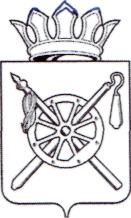 Российская Федерация Ростовская областьМуниципальное образование «Октябрьский район»Администрация Октябрьского района ПОСТАНОВЛЕНИЕ22.08.2023                 	                      № 963                            р.п.  КаменоломниО внесении изменений в постановление Администрации Октябрьского района от 31.10.2018 № 1465 «Об утверждении муниципальной программы Октябрьского района Ростовской области «Социальное сопровождение детей – инвали-дов, детей с ОВЗ и семей их воспитывающих»В соответствии с постановлением Администрации Октябрьского района от 04.10.2018 № 1354 «Об утверждении Порядка разработки, реализации и оценки эффективности муниципальных программ Октябрьского района», руководствуясь частью 9 статьи 52 Устава муниципального образования «Октябрьский район»,ПОСТАНОВЛЯЮ:1. Внести изменения в постановление Администрации Октябрьского района от 31.10.2018 № 1465 «Об утверждении муниципальной программы Октябрьского района Ростовской области «Социальное сопровождение детей – инвалидов, детей с ОВЗ и семей их воспитывающих», изложив приложение к постановлению в редакции согласно приложению к настоящему постановлению.2. Признать утратившим силу постановление Администрации Октябрьского района от 02.06.2023 № 623 «О внесении изменений в постановление Администрации Октябрьского района от 31.10.2018 № 1465 «Об утверждении муниципальной программы Октябрьского района Ростовской области «Социальное сопровождение детей-инвалидов, детей с ОВЗ и семей их воспитывающих».3. Настоящее постановление вступает в силу со дня его официального опубликования и подлежит размещению на официальном сайте Администрации Октябрьского района.4. Контроль за исполнением настоящего постановления возложить на  заместителя главы Администрации Октябрьского района Бутову Л.А. Глава АдминистрацииОктябрьского района					             	   Л.В. ОвчиеваПостановление вносит управление социальной защиты населения Администрации Октябрьского районаПриложение к постановлению АдминистрацииОктябрьского района			                                                22.08.2023  № 963ПАСПОРТМУНИЦИПАЛЬНОЙ ПРОГРАММЫ ОКТЯБРЬСКОГО РАЙОНА«СОЦИАЛЬНОЕ СОПРОВОЖДЕНИЕ ДЕТЕЙ – ИНВАЛИДОВ, ДЕТЕЙ С ОВЗ И СЕМЕЙ ИХ ВОСПИТЫВАЮЩИХ»                                                       13. Увеличение доли числа детей – инвалидов, детей с                                                                 ограниченными возможностями здоровья, вовлечённых                                                                 в  обучение в системе дополнительного образования в                                                                сфере  культуры и искусства. ПаспортПодпрограммы «Создание системы раннего выявления и комплексной реабилитации детей-инвалидов и детей с ОВЗ, направленной на сохранение и укрепление здоровья».ПаспортПодпрограммы  «Развитие системы образования для детей – инвалидов и детей с ОВЗ всех возрастных групп» ПаспортПодпрограммы «Расширение возможностей детей – инвалидов и детей с ОВЗ для самореализации и социализации».                                             ПаспортПодпрограммы  «Развитие социального партнерства» ПРИОРИТЕТЫ И ЦЕЛИ  СОЦИАЛЬНОЙ ПОЛИТИКИ В СФЕРЕ ПОДДЕРЖКИ ДЕТЕЙ-ИНВАЛИДОВ, ДЕТЕЙ С ОВЗ И СЕМЕЙ ИХ ВОСПИТЫВАЮЩИХ НА ТЕРРИТОРИИ  ОКТЯБРЬСКОГО РАЙОНА	Основными приоритетами социальной политики в сфере поддержки детей-инвалидов, детей с ОВЗ и семей, их воспитывающих на территории Октябрьского района являются:повышение уровня  интеграции детей-инвалидов и детей с ОВЗ в среду здоровых сверстников;улучшение состояния здоровья детей-инвалидов и детей с ОВЗ, максимальное развитие их абилитационного и реабилитационного потенциала;формирование навыков самоорганизации, адаптации к бытовой среде;обеспечение комплексного сопровождения ребенка-инвалида с момента проявления заболевания до полной интеграции в обществе;формирование у детей-инвалидов и детей с ОВЗ положительного настроя на дальнейшую жизнь, мотивацию  к борьбе за свое здоровье  и мотивацию к учебе;обеспечение детей-инвалидов и детей с ОВЗ возможностью получить общее, профессиональное образование, активно включиться в культурную и спортивную жизнь исходя из их потребностей и возможностей;предоставление детям-инвалидам и детям с ОВЗ возможности освоения широкого спектра программ дополнительного образования;активное внедрение инновационных технологий в систему социальной защиты;формирование единой системы комплексного сопровождения ребенка-инвалида в социальных службах в рамках социального партнерства;реализация информационной политики, направленной на получение гражданами, воспитывающими детей-инвалидов и детей с ограниченными возможностями здоровья, информации по вопросам, связанным с защитой их прав;взаимодействие с общественными организациями по вопросам, связанным с защитой прав детей-инвалидов и детей с ограниченными возможностями;создание условий для удовлетворения потребностей детей-инвалидов и детей с ОВЗ в культурно-досуговой и спортивной деятельности;повышение доступности для детей-инвалидов и детей с ОВЗ туристических объектов, расположенных на территории Октябрьского района и Ростовской области;организация непрерывного процесса оценки эффективности мероприятий по социальной поддержке семей с особенными детьми.Указанные направления реализуются в соответствии с:Федеральным законом от 24.11.1995 № 181-ФЗ «О социальной защите инвалидов в Российской Федерации»;Федеральным законом от 28.12.2013 № 442-ФЗ «Об основах социального обслуживания граждан в Российской Федерации»;Областным законом от 05.07.2013 № 1115-ЗС «Об обеспечении на территории Ростовской области беспрепятственного доступа инвалидов и других маломобильных групп населения к объектам социальной, инженерной и транспортной инфраструктур».Сведения о показателях муниципальной программы Октябрьского района «Социальное сопровождение детей – инвалидов, детей с ОВЗ и семей их воспитывающих», подпрограмм муниципальной программы Октябрьского района «Социальное сопровождение детей – инвалидов, детей с ОВЗ и семей их воспитывающих» и их значениях приведены в приложении № 1 к муниципальной программе.Перечень подпрограмм, основных мероприятий муниципальной программы Октябрьского района «Социальное сопровождение детей – инвалидов, детей с ОВЗ и семей их воспитывающих» приведен в приложении № 2 к муниципальной программе.Расходы районного бюджета на реализацию муниципальной программы Октябрьского района «Социальное сопровождение детей – инвалидов, детей с ОВЗ и семей, их воспитывающих» приведены в приложении № 3 к муниципальной программе.Расходы на реализацию муниципальной программы Октябрьского района «Социальное сопровождение детей – инвалидов, детей с ОВЗ и семей их воспитывающих» приведены в приложении № 4 к муниципальной программе.Управляющий делами Администрации Октябрьского района                                   А.А. ПригородоваПриложение № 1к муниципальной программе «Социальное сопровождение детей – инвалидов, детей с ОВЗ и семей их воспитывающих»СВЕДЕНИЯо показателях муниципальной программы Октябрьского района «Социальное сопровождение детей – инвалидов,детей с ОВЗ и семей их воспитывающих», и их значениях Приложение № 2к муниципальной программе «Социальное сопровождение детей – инвалидов, детей с ОВЗ и семей, их воспитывающих»ПЕРЕЧЕНЬподпрограмм, основных мероприятий, приоритетных основных мероприятиймуниципальной программы «Социальное сопровождение детей – инвалидов,детей с ОВЗ и семей их воспитывающих»	Приложение №3 к муниципальной программе «Социальное сопровождение детей – инвалидов, детей с ОВЗ и семей их воспитывающих»РАСХОДЫ бюджета Октябрьского района на реализацию муниципальной программы «Социальное сопровождение детей-инвалидов, детей с ОВЗ и семей их воспитывающих»Приложение № 4к муниципальной программе «Социальное сопровождение детей – инвалидов, детей с ОВЗ и семей их воспитывающих»РАСХОДЫна реализацию муниципальной программы «Социальное сопровождение детей – инвалидов,детей с ОВЗ и семей их воспитывающих»Наименование муниципальной программы Октябрьского районаМуниципальная программа Октябрьского района «Социальное сопровождение детей – инвалидов, детей с ОВЗ (ограниченными возможностями здоровья) и семей, их воспитывающих» (далее - Программа)Ответственный исполнитель муниципальной программы Октябрьского районаУправление социальной защиты населения Администрации Октябрьского района (далее - УСЗН).Соисполнители муниципальной программы Октябрьского районаотсутствуютУчастники муниципальной программы Октябрьского районаОтдел культуры, физической культуры и спорта Администрации Октябрьского района;Отдел образования Администрации Октябрьского района;Комитет по управлению муниципальным имуществом Администрации Октябрьского района;Государственное бюджетное учреждение Ростовской области «Центральная районная больница» в Октябрьском районе»; Автономная некоммерческая организация содействие социальной адаптации детей инвалидов « Мир один для всех» (далее – АНО СС АДИ «Мир один для всех»), туристические фирмы.Подпрограммы муниципальной программы Октябрьского района1 «Создание системы раннего выявления и комплексной реабилитации детей-инвалидов и детей с ОВЗ, направленной на сохранение и укрепление здоровья».    2 «Развитие системы образования для детей – инвалидов и детей с ОВЗ всех возрастных групп».3 «Расширение возможностей детей - инвалидов и детей с ОВЗ для самореализации и социализации».4. «Развитие социального партнерства».Программно-целевые инструменты муниципальной программы Октябрьского районаОтсутствуют.Цели муниципальной программы Октябрьского районаСоздать эффективную систему поддержки семей, имеющих детей-инвалидов и детей с ОВЗ, направленную на профилактику, социализацию, адаптацию и реабилитацию, позволяющую   раскрыть и реализовать потенциал ребенка для дальнейшей интеграции его  в социум. Задачи муниципальной программы Октябрьского района1) Создание системы раннего выявления и комплексной реабилитации детей-инвалидов и детей с ОВЗ, направленной на сохранение и укрепление здоровья.    2) Развитие системы образования для детей – инвалидов  и детей с ОВЗ всех возрастных групп.3) Расширение возможностей детей - инвалидов и детей с ОВЗ для самореализации и социализации. 4) Развитие социального партнерства.Целевые показатели муниципальной программы Октябрьского района1. Доля детей – инвалидов, в отношении которых осуществлялись мероприятия по реабилитации или абилитации, в общей численности детей – инвалидов, имеющих такие же рекомендации в ИПР.2.Доля детей-инвалидов, обеспеченных техническими средствами реабилитации от общего числа нуждающихся. 3. Доля детей – инвалидов, имеющих положительную динамику состояния здоровья, после получения абилитационных и реабилитационных услуг от числа имеющих медицинские показания.  4. Доля детей-инвалидов и детей с ОВЗ, для которых созданы специальные условия получения образования. 5. Доля выпускников-инвалидов и выпускников с ОВЗ, поступивших в ВУЗы и ССУЗы.6. Доля детей – инвалидов, в возрасте от 3 до 18 лет, систематически занимающихся дополнительным образованием в общей численности детей – инвалидов в возрасте от 3 до 18 лет, имеющих показания к таким занятиям.7. Доля детей – инвалидов и детей с ограниченными возможностями здоровья, посещающих культурно – массовые мероприятия от общей численности детей – инвалидов, имеющих возможность посещения мероприятий. 8. Доля детей – инвалидов и детей с ограниченными возможностями здоровья, участвующих в туристско – краеведческой деятельности в общей численности детей – инвалидов, имеющих возможность участвовать в мероприятиях. 9. Доля детей – инвалидов, систематически занимающихся физической культурой и спортом, от  численности детей – инвалидов, имеющих показания к таким занятиям.     10. Доля семей, имеющих детей – инвалидов  и детей с ОВЗ, получивших  различные виды помощи от общественных организаций и фондов.11. Доля охвата семей, имеющих детей-инвалидов и детей с ОВЗ, получивших дополнительные меры социальной поддержки.Этапы и сроки реализации муниципальной программы Октябрьского района2019-2030 годы.  Этапы не выделяются.Ресурсное обеспечение муниципальной программы Октябрьского районаФинансирование программных мероприятий осуществляется за счет бюджета Октябрьского района, а также внебюджетных источников в объемах, предусмотренных программой.Общий объем финансирования программы составляет 91432,5 тыс. рублей, в том числе:2019 год – 7949,8 тыс. рублей;2020 год – 8677,6 тыс. рублей;2021 год – 8086,3 тыс. рублей;2022 год – 7811,7 тыс. рублей;2023 год – 7294,9 тыс. рублей;2024 год – 6833,0 тыс. рублей;2025 год – 5625,7 тыс. рублей;2026 год – 7830,7 тыс. рублей;2027 год – 7830,7 тыс. рублей;2028 год – 7830,7 тыс. рублей;2029 год – 7830,7 тыс. рублей;2030 год – 7830,7 тыс. рублей.Средства бюджета Октябрьского района, всего – 46539,1 тыс. рублей, в том числе:2019 год –  4440,8  тыс. рублей;2020 год –  4945,2  тыс. рублей;2021 год –  4269,3 тыс. рублей;2022 год –  3994,7 тыс. рублей;2023 год –  3995,9 тыс. рублей;2024 год –  3016,0 тыс. рублей;2025 год –  1808,7 тыс. рублей;2026 год –  4013,7 тыс. рублей;2027 год –  4013,7 тыс. рублей;2028 год –  4013,7 тыс. рублей;2029 год –  4013,7 тыс. рублей;2030 год –  4013,7 тыс. рублей.Внебюджетные источники средства, всего –  44893,4 тыс. рублей, в том числе: 2019 год – 3509,0 тыс. рублей; 2020 год – 3732,4 тыс. рублей; 2021 год – 3817,0 тыс. рублей;	 2022 год – 3817,0 тыс. рублей;            2023 год – 3299,0 тыс. рублей;            2024 год – 3817,0 тыс. рублей;            2025 год – 3817,0 тыс. рублей;            2026 год – 3817,0 тыс. рублей;            2027 год – 3817,0 тыс. рублей;            2028 год – 3817,0 тыс. рублей;            2029 год – 3817,0 тыс. рублей;            2030 год – 3817,0 тыс. рублей.Ожидаемые результаты реализации муниципальной программы Октябрьского района1. Улучшение состояния здоровья детей-инвалидов, максимальное развитие их абилитационного и реабилитационного  потенциала.2. Формирование у детей – инвалидов  положительного настроя на дальнейшую жизнь,   мотивацию  к борьбе за свое здоровье и  желание к учебе. 3.  Формирование навыков самоорганизации, адаптации к бытовой среде.4. Увеличение числа образовательных организаций, в которых созданы условия в соответствии с ФГОС ОВЗ.  5. Предоставление детям-инвалидам и детям с ОВЗ возможности освоения широкого спектра  программ  дополнительного образования.6. Увеличение числа детей – инвалидов и детей с ОВЗ, поступивших в ВУЗы и ССУЗы.7. Создание условий для удовлетворения потребностей детей-инвалидов и детей с ОВЗ в культурно-досуговой и спортивной деятельности.8. Создание условий интеграции детей с ограниченными возможностями здоровья в среду здоровых сверстников.9. Повышение доступности для детей-инвалидов и детей с ограниченными возможностями здоровья туристических объектов, расположенных на территории Октябрьского района и Ростовской области.10. Увеличение числа семей, имеющих детей-инвалидов и детей с ОВЗ, охваченных различными видами помощи.11. Обеспечение системного подхода к решению проблем семей, имеющих детей-инвалидов и детей с ОВЗ.  12. Повышение уровня информированности родителей, имеющих детей-инвалидов и детей с ОВЗ, о предоставляемых услугах.Наименование подпрограммы Подпрограмма «Создание системы раннего выявления и комплексной реабилитации детей-инвалидов и детей с ОВЗ, направленной на сохранение и укрепление здоровья» (далее – подпрограмма 1).Ответственный исполнитель подпрограммы 1Комитет по управлению муниципальным имуществом Администрации Октябрьского района;Участники подпрограммы Государственное бюджетное учреждение Ростовской области «Центральная районная больница» в Октябрьском районе»;  Отдел образования Администрации Октябрьского района; Управление социальной защиты населения Администрации Октябрьского района.  Программно-целевые инструменты подпрограммы Отсутствуют.Цель подпрограммыСохранение и укрепление здоровья детей  и подростков за счет увеличения функционирования системы реабилитационных мер.Наиболее полное восстановление утраченных возможностей организма ребенка.Задачи подпрограммы Совершенствование системы раннего выявления врожденных аномалий развития.Обеспечение максимального получения обследования, лечения и реабилитации детьми – инвалидами и детьми с ОВЗ согласно индивидуальной программы.Развитие инфраструктуры систем медицинской реабилитации.  Целевые показатели подпрограммы 1. Доля детей – инвалидов, в отношении которых осуществлялись мероприятия по реабилитации или абилитации, в общей численности детей – инвалидов, имеющих такие же рекомендации в ИПР.2.Доля детей-инвалидов, обеспеченных техническими средствами реабилитации от общего числа нуждающихся. 3. Доля детей – инвалидов, имеющих положительную динамику состояния здоровья, после получения абилитационных и реабилитационных услуг.  Этапы и сроки реализации подпрограммы 2019 – 2030 годы. Этапы не выделяются.Ресурсное обеспечение подпрограммы Общий объем финансирования подпрограммы 1 составляет 43249,2 тыс. рублей, в том числе:в 2019 году –3018,8 тыс. рублей;в 2020 году –4340,4 тыс. рублей;в 2021 году –3910,0 тыс. рублей;в 2022 году –3050,0 тыс. рублей;в 2023 году –3100,0 тыс. рублей;в 2024 году –3130,0 тыс. рублей;в 2025 году –3130,0 тыс. рублей;в 2026 году –3914,0 тыс. рублей;в 2027 году –3914,0 тыс. рублей;в 2028 году –3914,0 тыс. рублей;в 2029 году –3914,0 тыс. рублей;в 2030 году –3914,0 тыс. рублей.Объем средств бюджета Октябрьского района составляет 7026,8 тыс. рублей, в том числе:в 2019 году – 246,8 тыс. рублей;в 2020 году – 1360,0 тыс. рублей;в 2021 году – 860,0 тыс. рублей;в 2022 году – 0,0 тыс. рублей;в 2023 году – 80,0 тыс. рублей;в 2024 году – 80,0 тыс. рублей;в 2025 году – 80,0 тыс. рублей;в 2026 году – 864,0 тыс. рублей;в 2027 году – 864,0 тыс. рублей;в 2028 году – 864,0 тыс. рублей;в 2029 году – 864,0 тыс. рублей;в 2030 году – 864,0 тыс. рублей.Объем средств из внебюджетных источников составляет 36222,4  тыс. рублей, в том числе: в 2019 году – 2772,0 тыс. рублей;в 2020 году – 2980,4 тыс. рублей;в 2021 году – 3050,0 тыс. рублей;в 2022 году – 3050,0 тыс. рублей;в 2023 году – 3020,0 тыс. рублей;в 2024 году – 3050,0 тыс. рублей;в 2025 году – 3050,0 тыс. рублей;в 2026 году – 3050,0 тыс. рублей;в 2027 году – 3050,0 тыс. рублей;в 2028 году – 3050,0 тыс. рублей;в 2029 году – 3050,0 тыс. рублей;в 2030 году – 3050,0 тыс. рублей.Ожидаемые результаты реализации подпрограммы 1.Улучшение состояния здоровья детей-инвалидов, максимальное развитие их абилитационного и реабилитационного  потенциала.2.Формирование у детей – инвалидов положительного настроя на дальнейшую жизнь,   мотивации  к борьбе за свое здоровье и  желания к учебе.3.Формирование навыков самоорганизации, адаптации к бытовой среде.Наименование подпрограммы Подпрограмма «Развитие системы образования для детей – инвалидов и детей с ОВЗ всех возрастных групп» (далее – подпрограмма 2).Ответственный исполнитель подпрограммы 2Отдел образования Администрации Октябрьского районаУчастники подпрограммы Образовательные организации, подведомственные отделу образования Администрации Октябрьского района, Отдел культуры, физической культуры и спорта Администрации Октябрьского района, Управление социальной защиты населения Администрации Октябрьского района, АНО СС АДИ «Мир один для всех»Программно-целевые инструменты подпрограммы Отсутствуют.Цель подпрограммыФормирование системного подхода к обеспечению условий для развития детей-инвалидов и детей с ограниченными возможностями здоровья, оказание помощи детям этой категории в освоении общеобразовательных программ, программ дополнительного образования и социализации в обществе.Задачи подпрограммы Создание условий, соответствующих требованиям федеральных государственных образовательных стандартов инклюзивного образования.Формирование эффективной системы, направленной на самоопределение и профессиональную ориентацию детей–инвалидов и детей с ОВЗ.Создание условий для осуществления образовательной деятельности в организациях общего и дополнительного образования для получения образования детьми-инвалидами и детьми с ОВЗ.Целевые показатели подпрограммы 1) Доля детей-инвалидов и детей с ОВЗ, для которых созданы специальные условия получения образования.2) Доля выпускников-инвалидов и выпускников с ОВЗ, поступивших в ВУЗы и ССУЗы.3) Доля детей – инвалидов, в возрасте от 3 до 18 лет, систематически занимающихся дополнительным образованием от общей численности детей – инвалидов в возрасте от 3 до 18 лет, имеющих показания к таким занятиям.Этапы и сроки реализации подпрограммы 2019 – 2030 годы. Этапы не выделяются.Ресурсное обеспечение подпрограммы Общий объем финансирования подпрограммы 2 составляет 37475,7 тыс. рублей, в том числе:в 2019 году – 4036,0 тыс. рублей;в 2020 году – 3417,2 тыс. рублей;в 2021 году – 3298,7 тыс. рублей;в 2022 году – 3840,7 тыс. рублей;в 2023 году – 3723,9 тыс. рублей;в 2024 году – 2754,0 тыс. рублей;в 2025 году – 1546,7 тыс. рублей;в 2026 году – 2971,7 тыс. рублей;в 2027 году – 2971,7 тыс. рублей;в 2028 году – 2971,7 тыс. рублей;в 2029 году – 2971,7 тыс. рублей;в 2030 году – 2971,7 тыс. рублей.Объем средств бюджета Октябрьского района составляет 37365,7 тыс. рублей, в том числе:в 2019 году – 4026,0 тыс. рублей;в 2020 году – 3407,2 тыс. рублейв 2021 году – 3288,7 тыс. рублей;в 2022 году – 3830,7 тыс. рублей;в 2023 году – 3723,9 тыс. рублей;в 2024 году – 2744,0 тыс. рублей;в 2025 году – 1536,7 тыс. рублей;в 2026 году – 2961,7 тыс. рублей;в 2027 году – 2961,7 тыс. рублей;в 2028 году – 2961,7 тыс. рублей;в 2029 году – 2961,7 тыс. рублей;в 2030 году – 2961,7 тыс. рублей.Объем средств из внебюджетных источников составляет 110,0 тыс. рублей, в том числе: в 2019 году –10,0 тыс. рублей;в 2020 году –10,0 тыс. рублей;в 2021 году –10,0 тыс. рублей;в 2022 году –10,0 тыс. рублей;в 2023 году – 0,0 тыс. рублей;в 2024 году –10,0 тыс. рублей;в 2025 году –10,0 тыс. рублей;в 2026 году –10,0 тыс. рублей;в 2027 году –10,0 тыс. рублей;в 2028 году –10,0  тыс. рублей;в 2029 году –10,0 тыс. рублей;в 2030 году –10,0 тыс. рублей.Ожидаемые результаты реализации подпрограммы Увеличение числа образовательных организаций, в которых созданы условия в соответствии с ФГОС ОВЗ.  Предоставление детям-инвалидам и детям с ОВЗ возможности освоения широкого спектра  программ  дополнительного образования.Увеличение числа детей – инвалидов и детей с ОВЗ, поступивших в ВУЗы и ССУЗы.Наименование подпрограммы-Подпрограмма «Расширение возможностей детей – инвалидов и детей с ОВЗ для самореализации и социализации».Ответственный исполнитель подпрограммы 3-Отдел культуры, физической культуры и спорта Администрации Октябрьского района Ростовской области.Участники подпрограммы -Учреждения культуры Октябрьского района; Государственное бюджетное учреждение Ростовской области «Центральная районная больница» в Октябрьском районе»; ДЮСШ Октябрьского района;ВСОК «Бассейны Дона» р.п. Каменоломни, АНО СС АДИ «Мир один для всех».Программно-целевые инструменты подпрограммы - Отсутствуют.Цель подпрограммы - Создание эффективной системы адаптации, направленной на всестороннюю самореализацию и интеграцию в общество детей – инвалидов и детей с ОВЗ.Задачи подпрограммы - Обеспечение разнообразия и доступности культурных и туристических услуг и создания условий для творческой самореализации детей – инвалидов и детей с ОВЗ.- Обеспечение условий для получения дополнительного образования в сфере культуры и искусства детьми – инвалидами и детьми с ОВЗ.- Создание условий для самореализации и физического совершенствования детей-инвалидов и детей с ОВЗ.Целевые показатели подпрограммы1) Доля детей – инвалидов и детей с ограниченными возможностями здоровья, посещающих культурно – массовые мероприятия от общей численности детей – инвалидов, имеющих возможность посещения мероприятий.2) Доля детей – инвалидов и детей с ограниченными возможностями здоровья, участвующих в туристско – краеведческой деятельности от общей численности детей – инвалидов, имеющих возможность участвовать в мероприятиях.3) Доля детей – инвалидов, систематически занимающихся физической культурой и спортом, от  численности детей – инвалидов, имеющих показания к таким занятиям.Этапы и сроки реализации подпрограммы - Срок реализации подпрограммы: 2019-2030 годы. Этапы не выделяются.Ресурсное обеспечение подпрограммы -Общий объем финансирования подпрограммы 3 составляет 10597,6 тыс. рублей, в том числе:в 2019 году – 885,0 тыс. рублей;в 2020 году – 910,0 тыс. рублей;в 2021 году – 867,6 тыс. рублей;в 2022 году – 911,0 тыс. рублей;в 2023 году – 471,0 тыс. рублей;в 2024 году – 939,0 тыс. рублей;в 2025 году – 939,0 тыс. рублей;в 2026 году – 935,0 тыс. рублей;в 2027 году – 935,0 тыс. рублей;в 2028 году – 935,0 тыс. рублей;в 2029 году – 935,0 тыс. рублей;в 2030 году – 935,0 тыс. рублей.Объем средств бюджета Октябрьского района, необходимый для финансирования подпрограммы, составляет 2146,6 тыс. рублей, в том числе:в 2019 году – 168,0 тыс. рублей;в 2020 году – 178,0 тыс. рублей;в 2021 году – 120,6 тыс. рублей;в 2022 году – 164,0 тыс. рублей;в 2023 году – 192,0 тыс. рублей;в 2024 году – 192,0 тыс. рублей;в 2025 году – 192,0 тыс. рублей;в 2026 году – 188,0 тыс. рублей;в 2027 году – 188,0 тыс. рублей;в 2028 году – 188,0 тыс. рублей;в 2029 году – 188,0 тыс. рублей;в 2030 году – 188,0 тыс. рублей.Средства внебюджетных источников составляют 8451,0 тыс. рублей, в том числе:в 2019 году – 717,0 тыс. рублей;в 2020 году – 732,0 тыс. рублей;в 2021 году – 747,0 тыс. рублей;в 2022 году – 747,0 тыс. рублей;в 2023 году – 279,0 тыс. рублей;в 2024 году – 747,0 тыс. рублей;в 2025 году – 747,0 тыс. рублей;в 2026 году – 747,0 тыс. рублей;в 2027 году – 747,0  тыс. рублей;в 2028 году – 747,0 тыс. рублей;в 2029 году – 747,0 тыс. рублей;в 2030 году – 747,0 тыс. рублей.Ожидаемые результаты реализации подпрограммы - Создание условий для удовлетворения потребностей детей-инвалидов и детей с ОВЗ в культурно-досуговой и спортивной деятельности.- Увеличение доли числа детей – инвалидов, детей с ограниченными возможностями здоровья, вовлечённых в обучение в системе дополнительного образования в сфере культуры и искусства.- Создание условий интеграции детей с ограниченными возможностями здоровья в среду здоровых сверстников.- Повышение доступности для детей-инвалидов и детей с ограниченными возможностями здоровья туристических объектов, расположенных на территории Октябрьского района и Ростовской области.Наименование подпрограммы- Подпрограмма «Развитие социального партнерства».Ответственный исполнитель подпрограммы - Управление социальной защиты населения Администрации Октябрьского района.Ответственный участник подпрограммы 4- Управление социальной защиты населения Администрации Октябрьского района; Отдел образования Администрации Октябрьского района; Отдел культуры, физической культуры и спорта Администрации Октябрьского района, Государственное бюджетное учреждение Ростовской области «Центральная районная больница» в Октябрьском районе»; АНО СС АДИ «Мир один для всех»Программно-целевые инструменты подпрограммы - Отсутствуют.Цель подпрограммы - Создание эффективного алгоритма  межведомственного взаимодействия органов исполнительной власти и общественных организаций, фондов, родительской общественности.Задачи подпрограммы -Увеличение количества семей, имеющих детей-инвалидов и детей с ОВЗ, охваченных деятельностью общественных организаций и фондов.Целевые показатели подпрограммы1) Доля семей, имеющих детей – инвалидов  и детей с ОВЗ, получивших  различные виды помощи от общественных организаций и фондов.2) Доля охвата семей, имеющих детей-инвалидов и детей с ОВЗ, получивших дополнительные меры социальной поддержки.Этапы и сроки реализации подпрограммы - 2019-2030 годы. Этапы не выделяются.Ресурсное обеспечение муниципальной программы Октябрьского района-Общий объем финансирования подпрограммы 4 составляет 110,0 тыс. рублей, в том числе:в 2019 году – 10,0 тыс. рублей;в 2020 году – 10,0 тыс. рублей;в 2021 году – 10,0 тыс. рублей;в 2022 году – 10,0 тыс. рублей;в 2023 году – 0,0  тыс. рублей;в 2024 году – 10,0 тыс. рублей;в 2025 году – 10,0  тыс. рублей;в 2026 году – 10,0 тыс. рублей;в 2027 году – 10,0 тыс. рублей;в 2028 году – 10,0 тыс. рублей;в 2029 году – 10,0  тыс. рублей;в 2030 году – 10,0 тыс. рублей.Средства внебюджетных источников составляют 110,0 тыс. рублей, в том числе:в 2019 году – 10,0 тыс. рублей;в 2020 году – 10,0 тыс. рублей;в 2021 году – 10,0 тыс. рублей;в 2022 году – 10,0 тыс. рублей;в 2023 году – 0,0  тыс. рублей;в 2024 году – 10,0 тыс. рублей;в 2025 году – 10,0  тыс. рублей;в 2026 году – 10,0 тыс. рублей;в 2027 году – 10,0 тыс. рублей;в 2028 году – 10,0 тыс. рублей;в 2029 году – 10,0  тыс. рублей;в 2030 году – 10,0 тыс. рублей.Ожидаемые результаты реализации подпрограммы - Увеличение числа семей, имеющих детей-инвалидов и детей с ОВЗ, охваченных различными видами помощи.- Обеспечение системного подхода к решению проблем семей, имеющих детей-инвалидов и детей с ОВЗ.  - Повышение уровня информированности родителей, имеющих детей-инвалидов и детей с ОВЗ, о предоставляемых услугах.№
п/пНомер и наименование показателя (индикатора)Вид
показателяЕдиница измеренияЗначения показателейЗначения показателейЗначения показателейЗначения показателейЗначения показателейЗначения показателейЗначения показателейЗначения показателейЗначения показателейЗначения показателейЗначения показателейЗначения показателейЗначения показателейЗначения показателей№
п/пНомер и наименование показателя (индикатора)Вид
показателяЕдиница измерения2017год2018год2019год2020год2021год2022год2023год2024год2025год2026год2027 год2028 год2029 год2030год1234567891011121213131414151616171718Муниципальная программа Октябрьского района «Социальное сопровождение детей-инвалидов, детей с ОВЗ и семей их воспитывающих»Муниципальная программа Октябрьского района «Социальное сопровождение детей-инвалидов, детей с ОВЗ и семей их воспитывающих»Муниципальная программа Октябрьского района «Социальное сопровождение детей-инвалидов, детей с ОВЗ и семей их воспитывающих»Муниципальная программа Октябрьского района «Социальное сопровождение детей-инвалидов, детей с ОВЗ и семей их воспитывающих»Муниципальная программа Октябрьского района «Социальное сопровождение детей-инвалидов, детей с ОВЗ и семей их воспитывающих»Муниципальная программа Октябрьского района «Социальное сопровождение детей-инвалидов, детей с ОВЗ и семей их воспитывающих»Муниципальная программа Октябрьского района «Социальное сопровождение детей-инвалидов, детей с ОВЗ и семей их воспитывающих»Муниципальная программа Октябрьского района «Социальное сопровождение детей-инвалидов, детей с ОВЗ и семей их воспитывающих»Муниципальная программа Октябрьского района «Социальное сопровождение детей-инвалидов, детей с ОВЗ и семей их воспитывающих»Муниципальная программа Октябрьского района «Социальное сопровождение детей-инвалидов, детей с ОВЗ и семей их воспитывающих»Муниципальная программа Октябрьского района «Социальное сопровождение детей-инвалидов, детей с ОВЗ и семей их воспитывающих»Муниципальная программа Октябрьского района «Социальное сопровождение детей-инвалидов, детей с ОВЗ и семей их воспитывающих»Муниципальная программа Октябрьского района «Социальное сопровождение детей-инвалидов, детей с ОВЗ и семей их воспитывающих»Муниципальная программа Октябрьского района «Социальное сопровождение детей-инвалидов, детей с ОВЗ и семей их воспитывающих»Муниципальная программа Октябрьского района «Социальное сопровождение детей-инвалидов, детей с ОВЗ и семей их воспитывающих»Муниципальная программа Октябрьского района «Социальное сопровождение детей-инвалидов, детей с ОВЗ и семей их воспитывающих»Муниципальная программа Октябрьского района «Социальное сопровождение детей-инвалидов, детей с ОВЗ и семей их воспитывающих»Муниципальная программа Октябрьского района «Социальное сопровождение детей-инвалидов, детей с ОВЗ и семей их воспитывающих»Муниципальная программа Октябрьского района «Социальное сопровождение детей-инвалидов, детей с ОВЗ и семей их воспитывающих»Муниципальная программа Октябрьского района «Социальное сопровождение детей-инвалидов, детей с ОВЗ и семей их воспитывающих»Муниципальная программа Октябрьского района «Социальное сопровождение детей-инвалидов, детей с ОВЗ и семей их воспитывающих»Муниципальная программа Октябрьского района «Социальное сопровождение детей-инвалидов, детей с ОВЗ и семей их воспитывающих»Муниципальная программа Октябрьского района «Социальное сопровождение детей-инвалидов, детей с ОВЗ и семей их воспитывающих»1Показатель  1. Доля детей – инвалидов, в отношении которых осу-ществлялись мероприятия по реабилитации или абилитации, в общей числен-ности детей – инвалидов, имеющих  рекомендации в ИПР    ВедомственныйПроценты66,868,375,080,085,095,0100,0100,0100,0100,0100,0100,0100,0100,0100,0100,0100,0100,0100,02Показатель  2.Доля детей-инвалидов, обеспеченных техническими средствами реабилитации от общего числа нуждающихся детей – инвали-дов.      ВедомственныйПроценты86,687,098,0100,0100,0100,0100,0100,0100,0100,0100,0100,0100,0100,0100,0100,0100,0100,0100,03Показатель  3. Доля детей – инвалидов, имеющих положительную динамику состояния здоровья после получения абилитацион-ных и реабили-тационных услуг от числа имеющих медицинские показания    ВедомственныйПроценты47,850,068,070,075,080,090,0100,0100,0100,0100,0100,0100,0100,0100,0100,0100,0100,0100,04Показатель  4. Доля детей-инвалидов и детей с ОВЗ, для которых созданы специальные условия получения образования    ВедомственныйПроценты485070,085,0100,0100,0100,0100,0100,0100,0100,0100,0100,0100,0100,0100,0100,0100,0100,05Показатель  5.Доля выпуск-ников-инвали-дов и выпуск-ников с ОВЗ, поступивших в ВУЗы и ССУЗы.     ВедомственныйПроценты70727580,090,095,0100,0100,0100,0100,0100,0100,0100,0100,0100,0100,01001001006Показатель  6.Доля детей – инвалидов, в возрасте от 3 до 18 лет, система-тически зани-мающихся дополнительным образованием в общей чис-ленности детей – инвалидов в возрасте от 3 до 18 лет, имею-щих показания к таким заня-тиям.     ВедомственныйПроценты40,045,060,070,080,085,095,0100,0100,0100,0100,0100,0100,0100,0100,0100,0100,0100,0100,07Показатель  7.Доля детей – инвалидов и детей с ограниченными возможностями здоровья, посещающих культурно – массовые мероприятия от общей численности детей – инвалидов, имеющих возможность посещения мероприятий     ВедомственныйПроценты4045,055,065,075,085,090,0100,0100,0100,0100,0100,0100,0100,0100,0100,0100,0100,0100,08Показатель  8. Доля детей – инвалидов и детей с ограниченными возможностями здоровья, участвующих в туристско – краеведческой деятельности от общей численности детей – инвалидов, имеющих возможность участвовать в мероприятиях    ВедомственныйПроценты40,045,055,060,075,085,095,0100,0100,0100,0100,0100,0100,0100,0100,0100,0100,0100,0100,09Показатель  9. Доля детей – инвалидов, сис-тематически за-нимающихся физической ку-льтурой и спо-ртом, от числе-нности детей – инвалидов, имеющих показания к таким занятиям.    ВедомственныйПроценты55,060,063,070,075,080,090,0100,0100,0100,0100,0100,0100,0100,0100,0100,0100,0100,0100,010Показатель  10. Доля семей, имеющих детей – инвалидов и детей с ОВЗ, получивших  различные виды помощи от обществен-ных организа-ций и фондов    ВедомственныйПроценты10,020,040,060,070,080,090,0100,0100,0100,0100,0100,0100,0100,0100,0100,0100,0100,0100,011Показатель  11.Доля охвата се-мей, имеющих детей-инвали-дов и детей с ОВЗ, получив-ших дополни-тельные меры социальной поддержки     ВедомственныйПроценты35,040,040,960,070,080,090,0100,0100,0100,0100,0100,0100,0100,0100,0100,0100,0100,0100,0Подпрограмма 1 « «Создание системы раннего выявления и комплексной реабилитации детей-инвалидов и детей с ОВЗ, направленной на сохранение и укрепление здоровье»Подпрограмма 1 « «Создание системы раннего выявления и комплексной реабилитации детей-инвалидов и детей с ОВЗ, направленной на сохранение и укрепление здоровье»Подпрограмма 1 « «Создание системы раннего выявления и комплексной реабилитации детей-инвалидов и детей с ОВЗ, направленной на сохранение и укрепление здоровье»Подпрограмма 1 « «Создание системы раннего выявления и комплексной реабилитации детей-инвалидов и детей с ОВЗ, направленной на сохранение и укрепление здоровье»Подпрограмма 1 « «Создание системы раннего выявления и комплексной реабилитации детей-инвалидов и детей с ОВЗ, направленной на сохранение и укрепление здоровье»Подпрограмма 1 « «Создание системы раннего выявления и комплексной реабилитации детей-инвалидов и детей с ОВЗ, направленной на сохранение и укрепление здоровье»Подпрограмма 1 « «Создание системы раннего выявления и комплексной реабилитации детей-инвалидов и детей с ОВЗ, направленной на сохранение и укрепление здоровье»Подпрограмма 1 « «Создание системы раннего выявления и комплексной реабилитации детей-инвалидов и детей с ОВЗ, направленной на сохранение и укрепление здоровье»Подпрограмма 1 « «Создание системы раннего выявления и комплексной реабилитации детей-инвалидов и детей с ОВЗ, направленной на сохранение и укрепление здоровье»Подпрограмма 1 « «Создание системы раннего выявления и комплексной реабилитации детей-инвалидов и детей с ОВЗ, направленной на сохранение и укрепление здоровье»Подпрограмма 1 « «Создание системы раннего выявления и комплексной реабилитации детей-инвалидов и детей с ОВЗ, направленной на сохранение и укрепление здоровье»Подпрограмма 1 « «Создание системы раннего выявления и комплексной реабилитации детей-инвалидов и детей с ОВЗ, направленной на сохранение и укрепление здоровье»Подпрограмма 1 « «Создание системы раннего выявления и комплексной реабилитации детей-инвалидов и детей с ОВЗ, направленной на сохранение и укрепление здоровье»Подпрограмма 1 « «Создание системы раннего выявления и комплексной реабилитации детей-инвалидов и детей с ОВЗ, направленной на сохранение и укрепление здоровье»Подпрограмма 1 « «Создание системы раннего выявления и комплексной реабилитации детей-инвалидов и детей с ОВЗ, направленной на сохранение и укрепление здоровье»Подпрограмма 1 « «Создание системы раннего выявления и комплексной реабилитации детей-инвалидов и детей с ОВЗ, направленной на сохранение и укрепление здоровье»Подпрограмма 1 « «Создание системы раннего выявления и комплексной реабилитации детей-инвалидов и детей с ОВЗ, направленной на сохранение и укрепление здоровье»Подпрограмма 1 « «Создание системы раннего выявления и комплексной реабилитации детей-инвалидов и детей с ОВЗ, направленной на сохранение и укрепление здоровье»Подпрограмма 1 « «Создание системы раннего выявления и комплексной реабилитации детей-инвалидов и детей с ОВЗ, направленной на сохранение и укрепление здоровье»Подпрограмма 1 « «Создание системы раннего выявления и комплексной реабилитации детей-инвалидов и детей с ОВЗ, направленной на сохранение и укрепление здоровье»Подпрограмма 1 « «Создание системы раннего выявления и комплексной реабилитации детей-инвалидов и детей с ОВЗ, направленной на сохранение и укрепление здоровье»Подпрограмма 1 « «Создание системы раннего выявления и комплексной реабилитации детей-инвалидов и детей с ОВЗ, направленной на сохранение и укрепление здоровье»Подпрограмма 1 « «Создание системы раннего выявления и комплексной реабилитации детей-инвалидов и детей с ОВЗ, направленной на сохранение и укрепление здоровье»12Показатель 1.1Доля детей – инвалидов, в отношении которых осу-ществлялись мероприятия по реабилитации или абилитации, в общей числен-ности детей – инвалидов, имеющих  рекомендации в ИПРВедомственныйПроценты66,868,375,080,085,095,0100,0100,0100,0100,0100,0100,0100,0100,0100,0100,0100,0100,0100,013Показатель 1.2Доля детей-инвалидов, обеспеченных техническими средствами реабилитации от общего числа нуждающихся детей – инвали-дов. ВедомственныйПроценты86,687,098,0100,0100,0100,0100,0100,0100,0100,0100,0100,0100,0100,0100,0100,0100,0100,0100,014Показатель 1.3Доля детей – инвалидов, имеющих положительную динамику состояния здоровья после получения абилитацион-ных и реабили-тационных услуг от числа имеющих медицинские показания ВедомственныйПроценты47,850,068,070,075,080,090,0100,0100,0100,0100,0100,0100,0100,0100,0100,0100,0100,0100,0Подпрограмма 2 «Развитие системы образования для детей – инвалидов и детей с ОВЗ всех возрастных групп»Подпрограмма 2 «Развитие системы образования для детей – инвалидов и детей с ОВЗ всех возрастных групп»Подпрограмма 2 «Развитие системы образования для детей – инвалидов и детей с ОВЗ всех возрастных групп»Подпрограмма 2 «Развитие системы образования для детей – инвалидов и детей с ОВЗ всех возрастных групп»Подпрограмма 2 «Развитие системы образования для детей – инвалидов и детей с ОВЗ всех возрастных групп»Подпрограмма 2 «Развитие системы образования для детей – инвалидов и детей с ОВЗ всех возрастных групп»Подпрограмма 2 «Развитие системы образования для детей – инвалидов и детей с ОВЗ всех возрастных групп»Подпрограмма 2 «Развитие системы образования для детей – инвалидов и детей с ОВЗ всех возрастных групп»Подпрограмма 2 «Развитие системы образования для детей – инвалидов и детей с ОВЗ всех возрастных групп»Подпрограмма 2 «Развитие системы образования для детей – инвалидов и детей с ОВЗ всех возрастных групп»Подпрограмма 2 «Развитие системы образования для детей – инвалидов и детей с ОВЗ всех возрастных групп»Подпрограмма 2 «Развитие системы образования для детей – инвалидов и детей с ОВЗ всех возрастных групп»Подпрограмма 2 «Развитие системы образования для детей – инвалидов и детей с ОВЗ всех возрастных групп»Подпрограмма 2 «Развитие системы образования для детей – инвалидов и детей с ОВЗ всех возрастных групп»Подпрограмма 2 «Развитие системы образования для детей – инвалидов и детей с ОВЗ всех возрастных групп»Подпрограмма 2 «Развитие системы образования для детей – инвалидов и детей с ОВЗ всех возрастных групп»Подпрограмма 2 «Развитие системы образования для детей – инвалидов и детей с ОВЗ всех возрастных групп»Подпрограмма 2 «Развитие системы образования для детей – инвалидов и детей с ОВЗ всех возрастных групп»Подпрограмма 2 «Развитие системы образования для детей – инвалидов и детей с ОВЗ всех возрастных групп»Подпрограмма 2 «Развитие системы образования для детей – инвалидов и детей с ОВЗ всех возрастных групп»Подпрограмма 2 «Развитие системы образования для детей – инвалидов и детей с ОВЗ всех возрастных групп»Подпрограмма 2 «Развитие системы образования для детей – инвалидов и детей с ОВЗ всех возрастных групп»Подпрограмма 2 «Развитие системы образования для детей – инвалидов и детей с ОВЗ всех возрастных групп»15Показатель 2.1Доля детей-инвалидов и детей с ОВЗ, для которых созданы специальные условия получения образования ВедомственныйПроценты485070,085,0100,0100,0100,0100,0100,0100,0100,0100,0100,0100,0100,0100,0100,0100,0100,016Показатель 2.2Доля выпуск-ников-инвали-дов и выпуск-ников с ОВЗ, поступивших в ВУЗы и ССУЗы.ВедомственныйПроценты70727580,090,095,0100,0100,0100,0100,0100,0100,0100,0100,0100,0100,010010010017Показатель 2.3(индикатор) Доля детей – инвалидов, в возрасте от 3 до 18 лет, система-тически зани-мающихся дополнительным образованием в общей чис-ленности детей – инвалидов в возрасте от 3 до 18 лет, имею-щих показания к таким заня-тиям.ВедомственныйПроценты40,045,060,070,080,085,095,0100,0100,0100,0100,0100,0100,0100,0100,0100,0100,0100,0100,0Подпрограмма  3 «Расширение возможностей детей – инвалидов и детей с ограниченными возможностями здоровья для самореализации и социализации»Подпрограмма  3 «Расширение возможностей детей – инвалидов и детей с ограниченными возможностями здоровья для самореализации и социализации»Подпрограмма  3 «Расширение возможностей детей – инвалидов и детей с ограниченными возможностями здоровья для самореализации и социализации»Подпрограмма  3 «Расширение возможностей детей – инвалидов и детей с ограниченными возможностями здоровья для самореализации и социализации»Подпрограмма  3 «Расширение возможностей детей – инвалидов и детей с ограниченными возможностями здоровья для самореализации и социализации»Подпрограмма  3 «Расширение возможностей детей – инвалидов и детей с ограниченными возможностями здоровья для самореализации и социализации»Подпрограмма  3 «Расширение возможностей детей – инвалидов и детей с ограниченными возможностями здоровья для самореализации и социализации»Подпрограмма  3 «Расширение возможностей детей – инвалидов и детей с ограниченными возможностями здоровья для самореализации и социализации»Подпрограмма  3 «Расширение возможностей детей – инвалидов и детей с ограниченными возможностями здоровья для самореализации и социализации»Подпрограмма  3 «Расширение возможностей детей – инвалидов и детей с ограниченными возможностями здоровья для самореализации и социализации»Подпрограмма  3 «Расширение возможностей детей – инвалидов и детей с ограниченными возможностями здоровья для самореализации и социализации»Подпрограмма  3 «Расширение возможностей детей – инвалидов и детей с ограниченными возможностями здоровья для самореализации и социализации»Подпрограмма  3 «Расширение возможностей детей – инвалидов и детей с ограниченными возможностями здоровья для самореализации и социализации»Подпрограмма  3 «Расширение возможностей детей – инвалидов и детей с ограниченными возможностями здоровья для самореализации и социализации»Подпрограмма  3 «Расширение возможностей детей – инвалидов и детей с ограниченными возможностями здоровья для самореализации и социализации»Подпрограмма  3 «Расширение возможностей детей – инвалидов и детей с ограниченными возможностями здоровья для самореализации и социализации»Подпрограмма  3 «Расширение возможностей детей – инвалидов и детей с ограниченными возможностями здоровья для самореализации и социализации»Подпрограмма  3 «Расширение возможностей детей – инвалидов и детей с ограниченными возможностями здоровья для самореализации и социализации»Подпрограмма  3 «Расширение возможностей детей – инвалидов и детей с ограниченными возможностями здоровья для самореализации и социализации»Подпрограмма  3 «Расширение возможностей детей – инвалидов и детей с ограниченными возможностями здоровья для самореализации и социализации»Подпрограмма  3 «Расширение возможностей детей – инвалидов и детей с ограниченными возможностями здоровья для самореализации и социализации»Подпрограмма  3 «Расширение возможностей детей – инвалидов и детей с ограниченными возможностями здоровья для самореализации и социализации»Подпрограмма  3 «Расширение возможностей детей – инвалидов и детей с ограниченными возможностями здоровья для самореализации и социализации»18Показатель 3.1(индикатор) Доля детей – инвалидов и детей с ограниченными возможностями здоровья, посещающих культурно – массовые мероприятия от общей численности детей – инвалидов, имеющих возможность посещения мероприятийВедомственныйПроценты4045,055,065,075,085,090,0100,0100,0100,0100,0100,0100,0100,0100,0100,0100,0100,0100,019Показатель 3.2(индикатор) Доля детей – инвалидов и детей с ограниченными возможностями здоровья, участвующих в туристско – краеведческой деятельности от общей численности детей – инвалидов, имеющих возможность участвовать в мероприятияхВедомственныйПроценты40,045,055,060,075,085,095,0100,0100,0100,0100,0100,0100,0100,0100,0100,0100,0100,0100,020Показатель 3.3(индикатор) Доля детей – инвалидов, сис-тематически за-нимающихся физической ку-льтурой и спо-ртом, от числе-нности детей – инвалидов, имеющих показания к таким занятиям.ВедомственныйПроценты55,060,063,070,075,080,090,0100,0100,0100,0100,0100,0100,0100,0100,0100,0100,0100,0100,0                                          Подпрограмма 4 «Развитие социального партнерства»                                          Подпрограмма 4 «Развитие социального партнерства»                                          Подпрограмма 4 «Развитие социального партнерства»                                          Подпрограмма 4 «Развитие социального партнерства»                                          Подпрограмма 4 «Развитие социального партнерства»                                          Подпрограмма 4 «Развитие социального партнерства»                                          Подпрограмма 4 «Развитие социального партнерства»                                          Подпрограмма 4 «Развитие социального партнерства»                                          Подпрограмма 4 «Развитие социального партнерства»                                          Подпрограмма 4 «Развитие социального партнерства»                                          Подпрограмма 4 «Развитие социального партнерства»                                          Подпрограмма 4 «Развитие социального партнерства»                                          Подпрограмма 4 «Развитие социального партнерства»                                          Подпрограмма 4 «Развитие социального партнерства»                                          Подпрограмма 4 «Развитие социального партнерства»                                          Подпрограмма 4 «Развитие социального партнерства»                                          Подпрограмма 4 «Развитие социального партнерства»                                          Подпрограмма 4 «Развитие социального партнерства»                                          Подпрограмма 4 «Развитие социального партнерства»                                          Подпрограмма 4 «Развитие социального партнерства»                                          Подпрограмма 4 «Развитие социального партнерства»                                          Подпрограмма 4 «Развитие социального партнерства»                                          Подпрограмма 4 «Развитие социального партнерства»21Показатель 4.1Доля семей, имеющих детей – инвалидов и детей с ОВЗ, получивших  различные виды помощи от обществен-ных организа-ций и фондов ВедомственныйПроценты10,020,040,060,070,080,090,0100,0100,0100,0100,0100,0100,0100,0100,0100,0100,0100,0100,022Показатель 4.2Доля охвата се-мей, имеющих детей-инвали-дов и детей с ОВЗ, получив-ших дополни-тельные меры социальной поддержкиВедомственныйПроценты35,040,040,960,070,080,090,0100,0100,0100,0100,0100,0100,0100,0100,0100,0100,0100,0100,0№п/пНомер и наименование основного мероприятия, приоритетного основного мероприятия<1>Соисполнитель, участник, ответственный за исполнение основного мероприятия, приоритетного основного мероприятия Соисполнитель, участник, ответственный за исполнение основного мероприятия, приоритетного основного мероприятия СрокСрокСрокСрокОжидаемый результат (краткое описание)Ожидаемый результат (краткое описание)Последствия нереализации основного мероприятия, приоритетного основного мероприятия Последствия нереализации основного мероприятия, приоритетного основного мероприятия Связь с показателями муниципальной программы (подпрограммы)Связь с показателями муниципальной программы (подпрограммы)№п/пНомер и наименование основного мероприятия, приоритетного основного мероприятия<1>Соисполнитель, участник, ответственный за исполнение основного мероприятия, приоритетного основного мероприятия Соисполнитель, участник, ответственный за исполнение основного мероприятия, приоритетного основного мероприятия начала реализацииначала реализацииокончания реализацииокончания реализацииОжидаемый результат (краткое описание)Ожидаемый результат (краткое описание)Последствия нереализации основного мероприятия, приоритетного основного мероприятия Последствия нереализации основного мероприятия, приоритетного основного мероприятия Связь с показателями муниципальной программы (подпрограммы)Связь с показателями муниципальной программы (подпрограммы)123344556677881Подпрограмма 1  «Создание системы раннего выявления и комплексной реабилитации детей-инвалидов и детей с ОВЗ, направленной на сохранение и укрепление здоровья»Подпрограмма 1  «Создание системы раннего выявления и комплексной реабилитации детей-инвалидов и детей с ОВЗ, направленной на сохранение и укрепление здоровья»Подпрограмма 1  «Создание системы раннего выявления и комплексной реабилитации детей-инвалидов и детей с ОВЗ, направленной на сохранение и укрепление здоровья»Подпрограмма 1  «Создание системы раннего выявления и комплексной реабилитации детей-инвалидов и детей с ОВЗ, направленной на сохранение и укрепление здоровья»Подпрограмма 1  «Создание системы раннего выявления и комплексной реабилитации детей-инвалидов и детей с ОВЗ, направленной на сохранение и укрепление здоровья»Подпрограмма 1  «Создание системы раннего выявления и комплексной реабилитации детей-инвалидов и детей с ОВЗ, направленной на сохранение и укрепление здоровья»Подпрограмма 1  «Создание системы раннего выявления и комплексной реабилитации детей-инвалидов и детей с ОВЗ, направленной на сохранение и укрепление здоровья»Подпрограмма 1  «Создание системы раннего выявления и комплексной реабилитации детей-инвалидов и детей с ОВЗ, направленной на сохранение и укрепление здоровья»Подпрограмма 1  «Создание системы раннего выявления и комплексной реабилитации детей-инвалидов и детей с ОВЗ, направленной на сохранение и укрепление здоровья»Подпрограмма 1  «Создание системы раннего выявления и комплексной реабилитации детей-инвалидов и детей с ОВЗ, направленной на сохранение и укрепление здоровья»Подпрограмма 1  «Создание системы раннего выявления и комплексной реабилитации детей-инвалидов и детей с ОВЗ, направленной на сохранение и укрепление здоровья»Подпрограмма 1  «Создание системы раннего выявления и комплексной реабилитации детей-инвалидов и детей с ОВЗ, направленной на сохранение и укрепление здоровья»Подпрограмма 1  «Создание системы раннего выявления и комплексной реабилитации детей-инвалидов и детей с ОВЗ, направленной на сохранение и укрепление здоровья»Цель подпрограммы 1 «Сохранение и укрепление здоровья детей  и подростков за счет увеличения функционирования системы реабилитационных мер». «Наиболее полное восстановление утраченных возможностей организма ребенка».Цель подпрограммы 1 «Сохранение и укрепление здоровья детей  и подростков за счет увеличения функционирования системы реабилитационных мер». «Наиболее полное восстановление утраченных возможностей организма ребенка».Цель подпрограммы 1 «Сохранение и укрепление здоровья детей  и подростков за счет увеличения функционирования системы реабилитационных мер». «Наиболее полное восстановление утраченных возможностей организма ребенка».Цель подпрограммы 1 «Сохранение и укрепление здоровья детей  и подростков за счет увеличения функционирования системы реабилитационных мер». «Наиболее полное восстановление утраченных возможностей организма ребенка».Цель подпрограммы 1 «Сохранение и укрепление здоровья детей  и подростков за счет увеличения функционирования системы реабилитационных мер». «Наиболее полное восстановление утраченных возможностей организма ребенка».Цель подпрограммы 1 «Сохранение и укрепление здоровья детей  и подростков за счет увеличения функционирования системы реабилитационных мер». «Наиболее полное восстановление утраченных возможностей организма ребенка».Цель подпрограммы 1 «Сохранение и укрепление здоровья детей  и подростков за счет увеличения функционирования системы реабилитационных мер». «Наиболее полное восстановление утраченных возможностей организма ребенка».Цель подпрограммы 1 «Сохранение и укрепление здоровья детей  и подростков за счет увеличения функционирования системы реабилитационных мер». «Наиболее полное восстановление утраченных возможностей организма ребенка».Цель подпрограммы 1 «Сохранение и укрепление здоровья детей  и подростков за счет увеличения функционирования системы реабилитационных мер». «Наиболее полное восстановление утраченных возможностей организма ребенка».Цель подпрограммы 1 «Сохранение и укрепление здоровья детей  и подростков за счет увеличения функционирования системы реабилитационных мер». «Наиболее полное восстановление утраченных возможностей организма ребенка».Цель подпрограммы 1 «Сохранение и укрепление здоровья детей  и подростков за счет увеличения функционирования системы реабилитационных мер». «Наиболее полное восстановление утраченных возможностей организма ребенка».Цель подпрограммы 1 «Сохранение и укрепление здоровья детей  и подростков за счет увеличения функционирования системы реабилитационных мер». «Наиболее полное восстановление утраченных возможностей организма ребенка».Цель подпрограммы 1 «Сохранение и укрепление здоровья детей  и подростков за счет увеличения функционирования системы реабилитационных мер». «Наиболее полное восстановление утраченных возможностей организма ребенка».Цель подпрограммы 1 «Сохранение и укрепление здоровья детей  и подростков за счет увеличения функционирования системы реабилитационных мер». «Наиболее полное восстановление утраченных возможностей организма ребенка».              Задача 1 подпрограммы 1    «Совершенствование  системы раннего выявления врожденных аномалий развития».               Задача 1 подпрограммы 1    «Совершенствование  системы раннего выявления врожденных аномалий развития».               Задача 1 подпрограммы 1    «Совершенствование  системы раннего выявления врожденных аномалий развития».               Задача 1 подпрограммы 1    «Совершенствование  системы раннего выявления врожденных аномалий развития».               Задача 1 подпрограммы 1    «Совершенствование  системы раннего выявления врожденных аномалий развития».               Задача 1 подпрограммы 1    «Совершенствование  системы раннего выявления врожденных аномалий развития».               Задача 1 подпрограммы 1    «Совершенствование  системы раннего выявления врожденных аномалий развития».               Задача 1 подпрограммы 1    «Совершенствование  системы раннего выявления врожденных аномалий развития».               Задача 1 подпрограммы 1    «Совершенствование  системы раннего выявления врожденных аномалий развития».               Задача 1 подпрограммы 1    «Совершенствование  системы раннего выявления врожденных аномалий развития».               Задача 1 подпрограммы 1    «Совершенствование  системы раннего выявления врожденных аномалий развития».               Задача 1 подпрограммы 1    «Совершенствование  системы раннего выявления врожденных аномалий развития».               Задача 1 подпрограммы 1    «Совершенствование  системы раннего выявления врожденных аномалий развития».               Задача 1 подпрограммы 1    «Совершенствование  системы раннего выявления врожденных аномалий развития». 1.1.Основное мероприятие 1.1 Проведение скрининга беременных в 100% в сроки предусмотренные Приказом МЗ РО №572Государственное бюджетное учреждение Ростовской области «Центральная районная больница» в Октябрьском районе»Государственное бюджетное учреждение Ростовской области «Центральная районная больница» в Октябрьском районе»2019201920302030Для выявления и исключения врож-денной аномалий развития плодаДля выявления и исключения врож-денной аномалий развития плодаУвеличение количества детей с врожденной патологиейУвеличение количества детей с врожденной патологиейПоказатель 1Показатель 1.1Показатель 1Показатель 1.11.2.Основное мероприятие 1.2 Проведение обследования новорожденных детей на генетические заболевания в первые месяцы жизни.Государственное бюджетное учреждение Ростовской области «Центральная районная больница» в Октябрьском районе»Государственное бюджетное учреждение Ростовской области «Центральная районная больница» в Октябрьском районе»2019201920302030Выявление орфан-ных заболеваний  и своевременное наз-начение специфи-ческого лечения и лечебного питанияВыявление орфан-ных заболеваний  и своевременное наз-начение специфи-ческого лечения и лечебного питанияУвеличение младенческой и детской смертностиУвеличение младенческой и детской смертностиПоказатель 1Показатель 1.1Показатель 1Показатель 1.11.3. Основное мероприятие 1.3 Служба ранней помощи семье, имеющей ребенка с нарушением развития (риском нарушения) в возрасте от 2 месяцев до 4 лет в системе здравоохранения.Государственное бюджетное учреждение Ростовской области «Центральная районная больница» в Октябрьском районе»Государственное бюджетное учреждение Ростовской области «Центральная районная больница» в Октябрьском районе»2019201920302030Выявление детей  с физическими и пси-хическими отклоне-ниями  с целью проведения ранней реабилитацииВыявление детей  с физическими и пси-хическими отклоне-ниями  с целью проведения ранней реабилитацииУтяжеление состояния ребенка, затруднениесоциализации ребенка в обществеУтяжеление состояния ребенка, затруднениесоциализации ребенка в обществеПоказатель 1Показатель 1.1Показатель 1Показатель 1.1           Задача 2 подпрограммы 1 «  Обеспечение максимального получения обследования, лечения и реабилитации детьми – инвалидами и детьми с ОВЗ согласно индивидуальной программы».            Задача 2 подпрограммы 1 «  Обеспечение максимального получения обследования, лечения и реабилитации детьми – инвалидами и детьми с ОВЗ согласно индивидуальной программы».            Задача 2 подпрограммы 1 «  Обеспечение максимального получения обследования, лечения и реабилитации детьми – инвалидами и детьми с ОВЗ согласно индивидуальной программы».            Задача 2 подпрограммы 1 «  Обеспечение максимального получения обследования, лечения и реабилитации детьми – инвалидами и детьми с ОВЗ согласно индивидуальной программы».            Задача 2 подпрограммы 1 «  Обеспечение максимального получения обследования, лечения и реабилитации детьми – инвалидами и детьми с ОВЗ согласно индивидуальной программы».            Задача 2 подпрограммы 1 «  Обеспечение максимального получения обследования, лечения и реабилитации детьми – инвалидами и детьми с ОВЗ согласно индивидуальной программы».            Задача 2 подпрограммы 1 «  Обеспечение максимального получения обследования, лечения и реабилитации детьми – инвалидами и детьми с ОВЗ согласно индивидуальной программы».            Задача 2 подпрограммы 1 «  Обеспечение максимального получения обследования, лечения и реабилитации детьми – инвалидами и детьми с ОВЗ согласно индивидуальной программы».            Задача 2 подпрограммы 1 «  Обеспечение максимального получения обследования, лечения и реабилитации детьми – инвалидами и детьми с ОВЗ согласно индивидуальной программы».            Задача 2 подпрограммы 1 «  Обеспечение максимального получения обследования, лечения и реабилитации детьми – инвалидами и детьми с ОВЗ согласно индивидуальной программы».            Задача 2 подпрограммы 1 «  Обеспечение максимального получения обследования, лечения и реабилитации детьми – инвалидами и детьми с ОВЗ согласно индивидуальной программы».            Задача 2 подпрограммы 1 «  Обеспечение максимального получения обследования, лечения и реабилитации детьми – инвалидами и детьми с ОВЗ согласно индивидуальной программы».            Задача 2 подпрограммы 1 «  Обеспечение максимального получения обследования, лечения и реабилитации детьми – инвалидами и детьми с ОВЗ согласно индивидуальной программы».            Задача 2 подпрограммы 1 «  Обеспечение максимального получения обследования, лечения и реабилитации детьми – инвалидами и детьми с ОВЗ согласно индивидуальной программы». 1.4.Основное мероприятие 1.4 Обеспечить систематическое наблюдение за детьми инвалидами, их комплексное обследование, лечение, реабилитацию, согласно индивидуальной программеГосударственное бюджетное учреждение Ростовской области «Центральная районная больница» в Октябрьском районе»Государственное бюджетное учреждение Ростовской области «Центральная районная больница» в Октябрьском районе»2019201920302030В зависимости  от степени нарушения развития  разраба-тываются ИПР, нап-равленная на прис-пособление  и акти-вное функциониро-вание  ребенка-инвалида в быту.В зависимости  от степени нарушения развития  разраба-тываются ИПР, нап-равленная на прис-пособление  и акти-вное функциониро-вание  ребенка-инвалида в быту.Утяжеление состояния ребенка, отсутствие социализации ребенка в обществеУтяжеление состояния ребенка, отсутствие социализации ребенка в обществеПоказатель 1Показатель 1.1Показатель 1Показатель 1.11.5.Основное мероприятие 1.5 Оказание медицинской реабилитации и медицинской помощи детям-инвалидам с ограниченными двигательными возможностями.Государственное бюджетное учреждение Ростовской области «Центральная районная больница» в Октябрьском районе»Государственное бюджетное учреждение Ростовской области «Центральная районная больница» в Октябрьском районе»2019201920302030Улучшение доступ-ности и качества  медицинской  реа-билитационной по-мощи детям-инвалидамУлучшение доступ-ности и качества  медицинской  реа-билитационной по-мощи детям-инвалидамУтяжеление состояния ребенка, отсутствие социализации ребенка в обществеУтяжеление состояния ребенка, отсутствие социализации ребенка в обществеПоказатель 1Показатель 1.1Показатель 3Показатель 3.1Показатель 1Показатель 1.1Показатель 3Показатель 3.11.6.Основное мероприятие 1.6 Проведение реабилитационных мероприятий согласно Индивидуальной Программы Реабилитации детей – инвалидов, предоставленной МСЭ и проведение диспансерного наблюдения детей с ОВЗ дошкольного возраста и утверждение индивидуальной программы сопровождения семьи (на основании банка данных МБУЗ «ЦРБ»)Государственное бюджетное учреждение Ростовской области «Центральная районная больница» в Октябрьском районе»Государственное бюджетное учреждение Ростовской области «Центральная районная больница» в Октябрьском районе»2019201920302030Сопровождение каждого ребенка  с целью разработки индивидуальной программы реабилитацииСопровождение каждого ребенка  с целью разработки индивидуальной программы реабилитацииУхудшения качества реабилитацииУхудшения качества реабилитацииПоказатель 1Показатель 1.1Показатель 3Показатель 3.1Показатель 1Показатель 1.1Показатель 3Показатель 3.11.7.Основное мероприятие 1.7 Реализация проекта «Бережливая поликлиника»Государственное бюджетное учреждение Ростовской области «Центральная районная больница» в Октябрьском районе»Государственное бюджетное учреждение Ростовской области «Центральная районная больница» в Октябрьском районе»2019201920302030Создание благопри-ятных и комфорт-ных условий пре-бывания детей – инвалидов в поли-клинике МБУЗ ЦРБ, уменьшение вре-мени прохождения консультаций спе-циалистами, лабо-раторных и мента-льных методов обследованияСоздание благопри-ятных и комфорт-ных условий пре-бывания детей – инвалидов в поли-клинике МБУЗ ЦРБ, уменьшение вре-мени прохождения консультаций спе-циалистами, лабо-раторных и мента-льных методов обследованияУхудшение качества медицинского обслуживания детей - инвалидовУхудшение качества медицинского обслуживания детей - инвалидовПоказатель 1Показатель 1.1Показатель 1Показатель 1.11.8.Основное мероприятие 1.8 Проведение реабилитации в детском отделении ЦРБ (выделение коек для лечения детей-инвалидов и мам) 5 коекГосударственное бюджетное учреждение Ростовской области «Центральная районная больница» в Октябрьском районе»Государственное бюджетное учреждение Ростовской области «Центральная районная больница» в Октябрьском районе»2019201920302030Проведение стацио-нарной медицинс-кой  лечебной и реа-билитационной по-мощи  детям-инвалидамПроведение стацио-нарной медицинс-кой  лечебной и реа-билитационной по-мощи  детям-инвалидамУтяжеление состояния ребенка Утяжеление состояния ребенка Показатель 1Показатель 1.1Показатель 3Показатель 1.3Показатель 1Показатель 1.1Показатель 3Показатель 1.31.9.Основное мероприятие 1.9 Направление детей-инвалидов в реабилитационные центры, детские оздоровительные лагеря Ростовской области для детей и подростков с ОВЗ в соответствии с медицинскими показаниями и пожеланиями родителей Государственное бюджетное учреждение Ростовской области «Центральная районная больница» в Октябрьском районе»Государственное бюджетное учреждение Ростовской области «Центральная районная больница» в Октябрьском районе»2019201920302030Проведение санаторно-курортного этапа   реабилитационной помощи  детям-инвалидамПроведение санаторно-курортного этапа   реабилитационной помощи  детям-инвалидамНарушение этапов реабилитацииНарушение этапов реабилитацииПоказатель 1Показатель 1.1Показатель 3Показатель 1.3Показатель 1Показатель 1.1Показатель 3Показатель 1.31.10.Основное мероприятие 1.10 Обеспечение образовательных учреждений медицинскими препаратами для проведения общеукрепляющей терапии для детей с ОВЗ в период летнего оздоровленияГосударственное бюджетное учреждение Ростовской области «Центральная районная больница» в Октябрьском районе»Государственное бюджетное учреждение Ростовской области «Центральная районная больница» в Октябрьском районе»2019201920302030Повышение иммунитета и общего состояния ребенка в учебный периодПовышение иммунитета и общего состояния ребенка в учебный периодУтяжеление состояния ребенка Утяжеление состояния ребенка Показатель 3Показатель 1.3Показатель 3Показатель 1.31.11.Основное мероприятие 1.11 Создание и ведение единого банка данных по детям – инвалидам и детям с ограниченными возможностями здоровья, проживающим на территории  района (по данным ЦРБ)Отдел образования Администрации Октябрьского района, Государственное бюджетное учреждение Ростовской области «Центральная районная больница» в Октябрьском районе»Отдел образования Администрации Октябрьского района, Государственное бюджетное учреждение Ростовской области «Центральная районная больница» в Октябрьском районе»2019201920302030Подготовка условий для принятия в образовательные учреждения катего-рии особых детей. (Создание коррек-ционноразвивающе-го пространства в школе для детей-инвалидов; получе-ние качественных знаний, основанных на индивидуальном подходе к ребенку-инвалиду с учетом его психофизиоло-гических особенностей)Подготовка условий для принятия в образовательные учреждения катего-рии особых детей. (Создание коррек-ционноразвивающе-го пространства в школе для детей-инвалидов; получе-ние качественных знаний, основанных на индивидуальном подходе к ребенку-инвалиду с учетом его психофизиоло-гических особенностей)Утяжеление состояния ребенка, затруднениесоциализации ребенка в обществеУтяжеление состояния ребенка, затруднениесоциализации ребенка в обществеПоказатель 1Показатель 1.1Показатель 1Показатель 1.11.12.Основное мероприятие 1.12 Оснащение пункта проката дополнительными техническими средствами реабилитации для детей с ОВЗ и детей-инвалидов,  обеспечение нуждающихся детей имеющимися в пункте проката техническими средствами реабилитации.Управление социальной защиты населения Администрации Октябрьского районаУправление социальной защиты населения Администрации Октябрьского района2019201920302030Оказание социально реабилитационных услуг детям инвалидамОказание социально реабилитационных услуг детям инвалидамУтяжеление состояния ребенка, затруднениесоциализации ребенка в обществеУтяжеление состояния ребенка, затруднениесоциализации ребенка в обществеПоказатель 2Показатель 1.2Показатель 2Показатель 1.21.13.Основное мероприятие 1.13 Иппотерапия  для детей с ОВЗ и детей-инвалидов.Отдел культуры, физической культуры и спорта Администрации Октябрьского районаОтдел культуры, физической культуры и спорта Администрации Октябрьского района2019201920302030Психосоциальная и физическая реаби-литация, а так же адаптация и  интег-рация детей и под-ростков с ОВЗ  посредством лечеб-ной верховой ездыПсихосоциальная и физическая реаби-литация, а так же адаптация и  интег-рация детей и под-ростков с ОВЗ  посредством лечеб-ной верховой ездыУтяжеление состояния ребенка, затруднениесоциализации ребенка в обществеУтяжеление состояния ребенка, затруднениесоциализации ребенка в обществеПоказатель 1Показатель 1.1Показатель 3Показатель 1.3Показатель 1Показатель 1.1Показатель 3Показатель 1.3 Задача 3 подпрограммы 1 «Развитие инфраструктуры систем медицинской реабилитации» Задача 3 подпрограммы 1 «Развитие инфраструктуры систем медицинской реабилитации» Задача 3 подпрограммы 1 «Развитие инфраструктуры систем медицинской реабилитации» Задача 3 подпрограммы 1 «Развитие инфраструктуры систем медицинской реабилитации» Задача 3 подпрограммы 1 «Развитие инфраструктуры систем медицинской реабилитации» Задача 3 подпрограммы 1 «Развитие инфраструктуры систем медицинской реабилитации» Задача 3 подпрограммы 1 «Развитие инфраструктуры систем медицинской реабилитации» Задача 3 подпрограммы 1 «Развитие инфраструктуры систем медицинской реабилитации» Задача 3 подпрограммы 1 «Развитие инфраструктуры систем медицинской реабилитации» Задача 3 подпрограммы 1 «Развитие инфраструктуры систем медицинской реабилитации» Задача 3 подпрограммы 1 «Развитие инфраструктуры систем медицинской реабилитации» Задача 3 подпрограммы 1 «Развитие инфраструктуры систем медицинской реабилитации» Задача 3 подпрограммы 1 «Развитие инфраструктуры систем медицинской реабилитации» Задача 3 подпрограммы 1 «Развитие инфраструктуры систем медицинской реабилитации»1.14.Основное мероприятие 1.14 Организация на базе детской поликлиники МБУЗ ЦРБ специализированных школ для детей и родителей «школа диабета», «школа бронхиальной астмы»Государственное бюджетное учреждение Ростовской области «Центральная районная больница» в Октябрьском районе»Государственное бюджетное учреждение Ростовской области «Центральная районная больница» в Октябрьском районе»2019201920302030Повышение медицинской грамотности родителей Повышение медицинской грамотности родителей Снижение медицин-ской грамотности родителей, затруд-нение  социализа-ции ребенка в обществе Снижение медицин-ской грамотности родителей, затруд-нение  социализа-ции ребенка в обществе Показатель 3Показатель 1.3Показатель 3Показатель 1.31.15.Основное мероприятие 1.15 Проведение лечебного оздоровления на базе реабилитационного отделения МБУЗ «ЦРБ» в рамках созданного в Октябрьском районе физкультурно-оздоровительного центра «Возможности без границ»Комитет по управлению муниципальным имуществом Администрации Октябрьского района,  Государственное бюджетное учреждение Ростовской области «Центральная районная больница» в Октябрьском районе»Комитет по управлению муниципальным имуществом Администрации Октябрьского района,  Государственное бюджетное учреждение Ростовской области «Центральная районная больница» в Октябрьском районе»2020202020302030Оздоровление и вовлечение в спорт детей-инвалидов, формирование на-выков ЗОЖ. По-вышение физи-ческого здоровья детей инвалидов, возможность при-общения их к физ-культурной и спор-тивной жизни, реа-билитация и социа-лизация  детей ин-валидов и их семей.Оздоровление и вовлечение в спорт детей-инвалидов, формирование на-выков ЗОЖ. По-вышение физи-ческого здоровья детей инвалидов, возможность при-общения их к физ-культурной и спор-тивной жизни, реа-билитация и социа-лизация  детей ин-валидов и их семей.Утяжеление состояния ребенка, затруднениесоциализации ребенка в обществеУтяжеление состояния ребенка, затруднениесоциализации ребенка в обществеПоказатель 1Показатель 1.1Показатель 3Показатель 1.3Показатель 1Показатель 1.1Показатель 3Показатель 1.31.16.Основное мероприятие 1.16 Создание регионального комплексного реабилитационного центра для инвалидов.Государственное бюджетное учреждение Ростовской области «Центральная районная больница» в Октябрьском районе», Отдел образования Администрации Октябрьского района, Управление социальной защиты населения Администрации Октябрьского районаГосударственное бюджетное учреждение Ростовской области «Центральная районная больница» в Октябрьском районе», Отдел образования Администрации Октябрьского района, Управление социальной защиты населения Администрации Октябрьского района2021202120302030Оздоровление и обучение детей-инвалидов, реа-билитация и социа-лизация  детей ин-валидов и их семей.Оздоровление и обучение детей-инвалидов, реа-билитация и социа-лизация  детей ин-валидов и их семей.Утяжеление состояния ребенка, затруднениесоциализации ребенка в обществеУтяжеление состояния ребенка, затруднениесоциализации ребенка в обществеПоказатель 1Показатель 1.1Показатель 3Показатель 1.3Показатель 1Показатель 1.1Показатель 3Показатель 1.31.17.Основное мероприятие 1.17 Создание физкультурно-оздоровительного центра «Возможности без границ» на базе реабилитационного отделения МБУЗ ЦРБКомитет по управлению муниципальным имуществом Администрации Октябрьского района,  Государственное бюджетное учреждение Ростовской области «Центральная районная больница» в Октябрьском районе»Комитет по управлению муниципальным имуществом Администрации Октябрьского района,  Государственное бюджетное учреждение Ростовской области «Центральная районная больница» в Октябрьском районе»2019201920192019Оздоровление и вовлечение в спорт детей-инвалидов, формирование на-выков ЗОЖ. По-вышение физи-ческого здоровья детей инвалидов, возможность при-общения их к физ-культурной и спор-тивной жизни, реа-билитация и социа-лизация  детей ин-валидов и их семей.Оздоровление и вовлечение в спорт детей-инвалидов, формирование на-выков ЗОЖ. По-вышение физи-ческого здоровья детей инвалидов, возможность при-общения их к физ-культурной и спор-тивной жизни, реа-билитация и социа-лизация  детей ин-валидов и их семей.Утяжеление состояния ребенка, затруднениесоциализации ребенка в обществеУтяжеление состояния ребенка, затруднениесоциализации ребенка в обществеПоказатель 1Показатель 1.1Показатель 3Показатель 1.3Показатель 1Показатель 1.1Показатель 3Показатель 1.32Подпрограмма 2 «Развитие системы образования для детей – инвалидов и детей с ОВЗ всех возрастных групп»Подпрограмма 2 «Развитие системы образования для детей – инвалидов и детей с ОВЗ всех возрастных групп»Подпрограмма 2 «Развитие системы образования для детей – инвалидов и детей с ОВЗ всех возрастных групп»Подпрограмма 2 «Развитие системы образования для детей – инвалидов и детей с ОВЗ всех возрастных групп»Подпрограмма 2 «Развитие системы образования для детей – инвалидов и детей с ОВЗ всех возрастных групп»Подпрограмма 2 «Развитие системы образования для детей – инвалидов и детей с ОВЗ всех возрастных групп»Подпрограмма 2 «Развитие системы образования для детей – инвалидов и детей с ОВЗ всех возрастных групп»Подпрограмма 2 «Развитие системы образования для детей – инвалидов и детей с ОВЗ всех возрастных групп»Подпрограмма 2 «Развитие системы образования для детей – инвалидов и детей с ОВЗ всех возрастных групп»Подпрограмма 2 «Развитие системы образования для детей – инвалидов и детей с ОВЗ всех возрастных групп»Подпрограмма 2 «Развитие системы образования для детей – инвалидов и детей с ОВЗ всех возрастных групп»Подпрограмма 2 «Развитие системы образования для детей – инвалидов и детей с ОВЗ всех возрастных групп»Подпрограмма 2 «Развитие системы образования для детей – инвалидов и детей с ОВЗ всех возрастных групп»Цель подпрограммы 2 «Формирование системного подхода к обеспечению условий для развития детей-инвалидов и детей с ограниченными возможностями здоровья, оказание помощи детям этой категории в освоении общеобразовательных программ, программ дополнительного образования и социализации в обществе».Цель подпрограммы 2 «Формирование системного подхода к обеспечению условий для развития детей-инвалидов и детей с ограниченными возможностями здоровья, оказание помощи детям этой категории в освоении общеобразовательных программ, программ дополнительного образования и социализации в обществе».Цель подпрограммы 2 «Формирование системного подхода к обеспечению условий для развития детей-инвалидов и детей с ограниченными возможностями здоровья, оказание помощи детям этой категории в освоении общеобразовательных программ, программ дополнительного образования и социализации в обществе».Цель подпрограммы 2 «Формирование системного подхода к обеспечению условий для развития детей-инвалидов и детей с ограниченными возможностями здоровья, оказание помощи детям этой категории в освоении общеобразовательных программ, программ дополнительного образования и социализации в обществе».Цель подпрограммы 2 «Формирование системного подхода к обеспечению условий для развития детей-инвалидов и детей с ограниченными возможностями здоровья, оказание помощи детям этой категории в освоении общеобразовательных программ, программ дополнительного образования и социализации в обществе».Цель подпрограммы 2 «Формирование системного подхода к обеспечению условий для развития детей-инвалидов и детей с ограниченными возможностями здоровья, оказание помощи детям этой категории в освоении общеобразовательных программ, программ дополнительного образования и социализации в обществе».Цель подпрограммы 2 «Формирование системного подхода к обеспечению условий для развития детей-инвалидов и детей с ограниченными возможностями здоровья, оказание помощи детям этой категории в освоении общеобразовательных программ, программ дополнительного образования и социализации в обществе».Цель подпрограммы 2 «Формирование системного подхода к обеспечению условий для развития детей-инвалидов и детей с ограниченными возможностями здоровья, оказание помощи детям этой категории в освоении общеобразовательных программ, программ дополнительного образования и социализации в обществе».Цель подпрограммы 2 «Формирование системного подхода к обеспечению условий для развития детей-инвалидов и детей с ограниченными возможностями здоровья, оказание помощи детям этой категории в освоении общеобразовательных программ, программ дополнительного образования и социализации в обществе».Цель подпрограммы 2 «Формирование системного подхода к обеспечению условий для развития детей-инвалидов и детей с ограниченными возможностями здоровья, оказание помощи детям этой категории в освоении общеобразовательных программ, программ дополнительного образования и социализации в обществе».Цель подпрограммы 2 «Формирование системного подхода к обеспечению условий для развития детей-инвалидов и детей с ограниченными возможностями здоровья, оказание помощи детям этой категории в освоении общеобразовательных программ, программ дополнительного образования и социализации в обществе».Цель подпрограммы 2 «Формирование системного подхода к обеспечению условий для развития детей-инвалидов и детей с ограниченными возможностями здоровья, оказание помощи детям этой категории в освоении общеобразовательных программ, программ дополнительного образования и социализации в обществе».Цель подпрограммы 2 «Формирование системного подхода к обеспечению условий для развития детей-инвалидов и детей с ограниченными возможностями здоровья, оказание помощи детям этой категории в освоении общеобразовательных программ, программ дополнительного образования и социализации в обществе».Цель подпрограммы 2 «Формирование системного подхода к обеспечению условий для развития детей-инвалидов и детей с ограниченными возможностями здоровья, оказание помощи детям этой категории в освоении общеобразовательных программ, программ дополнительного образования и социализации в обществе».Задача 1 подпрограммы 2 «Создание условий, соответствующих требованиям федеральных государственных образовательных стандартов инклюзивного образования.Задача 1 подпрограммы 2 «Создание условий, соответствующих требованиям федеральных государственных образовательных стандартов инклюзивного образования.Задача 1 подпрограммы 2 «Создание условий, соответствующих требованиям федеральных государственных образовательных стандартов инклюзивного образования.Задача 1 подпрограммы 2 «Создание условий, соответствующих требованиям федеральных государственных образовательных стандартов инклюзивного образования.Задача 1 подпрограммы 2 «Создание условий, соответствующих требованиям федеральных государственных образовательных стандартов инклюзивного образования.Задача 1 подпрограммы 2 «Создание условий, соответствующих требованиям федеральных государственных образовательных стандартов инклюзивного образования.Задача 1 подпрограммы 2 «Создание условий, соответствующих требованиям федеральных государственных образовательных стандартов инклюзивного образования.Задача 1 подпрограммы 2 «Создание условий, соответствующих требованиям федеральных государственных образовательных стандартов инклюзивного образования.Задача 1 подпрограммы 2 «Создание условий, соответствующих требованиям федеральных государственных образовательных стандартов инклюзивного образования.Задача 1 подпрограммы 2 «Создание условий, соответствующих требованиям федеральных государственных образовательных стандартов инклюзивного образования.Задача 1 подпрограммы 2 «Создание условий, соответствующих требованиям федеральных государственных образовательных стандартов инклюзивного образования.Задача 1 подпрограммы 2 «Создание условий, соответствующих требованиям федеральных государственных образовательных стандартов инклюзивного образования.Задача 1 подпрограммы 2 «Создание условий, соответствующих требованиям федеральных государственных образовательных стандартов инклюзивного образования.Задача 1 подпрограммы 2 «Создание условий, соответствующих требованиям федеральных государственных образовательных стандартов инклюзивного образования.2.1.Основное мероприятие 2.1 Создание и функционирование «Центра психолого-педагогической, медицинской и  социальной помощи» (ЦППМСП)Основное мероприятие 2.1 Создание и функционирование «Центра психолого-педагогической, медицинской и  социальной помощи» (ЦППМСП)Отдел образования Администрации Октябрьского районаОтдел образования Администрации Октябрьского района2019201920302030создание условий для эмоционального, духовного и социа-льного развития и адаптации детей-ин-валидов и детей с ОВЗ; поддержка ре-бенка в трудной жиз-ненной ситуации. создание условий для эмоционального, духовного и социа-льного развития и адаптации детей-ин-валидов и детей с ОВЗ; поддержка ре-бенка в трудной жиз-ненной ситуации. ограничение целостной системной помощи детям–инвалидам и детям с ОВЗограничение целостной системной помощи детям–инвалидам и детям с ОВЗПоказатель 4 Показатель 2.12.2.Основное мероприятие 2.2 Создание и функционирование ПМПК (психолого-медико-педагогической  комиссии)  на базе   ЦППМСП Основное мероприятие 2.2 Создание и функционирование ПМПК (психолого-медико-педагогической  комиссии)  на базе   ЦППМСП Отдел образования Администрации Октябрьского районаОтдел образования Администрации Октябрьского района2019201920302030обеспечение опти-мальных условий для обучения и воспитания детей в соответствии с их возрастными и индивидуальными особенностямиобеспечение опти-мальных условий для обучения и воспитания детей в соответствии с их возрастными и индивидуальными особенностямиограничение в пра-вильности  опреде-ления образовате-льного и коррекци-онно-развивающе-го маршрута для детей-инвали-дов и детей с ОВЗограничение в пра-вильности  опреде-ления образовате-льного и коррекци-онно-развивающе-го маршрута для детей-инвали-дов и детей с ОВЗПоказатель 4 Показатель 2.12.3.Основное мероприятие 2.3 Создание и функционирование Консультационных пунктов для осуществления психолого-педагогического сопровождения семей, воспитывающих детей инвалидов и детей с ОВЗ дошкольного возраста (на базе  ДОУ № 45, № 43). Оснащение специальными игровыми и учебными пособиями (оснащение сенсорной комнаты), обеспечение  консультационных пунктов специалистами-логопедами, психологами, дефектологамиОсновное мероприятие 2.3 Создание и функционирование Консультационных пунктов для осуществления психолого-педагогического сопровождения семей, воспитывающих детей инвалидов и детей с ОВЗ дошкольного возраста (на базе  ДОУ № 45, № 43). Оснащение специальными игровыми и учебными пособиями (оснащение сенсорной комнаты), обеспечение  консультационных пунктов специалистами-логопедами, психологами, дефектологами Отдел образования Администрации Октябрьского района Отдел образования Администрации Октябрьского района2019201920302030увеличение численности детей-инвалидов и детей с ОВЗ, семей их воспитывающих, получающих квалифицированную психолого-педагогическую помощь увеличение численности детей-инвалидов и детей с ОВЗ, семей их воспитывающих, получающих квалифицированную психолого-педагогическую помощь ограничение в профилактических, коррекционных мероприятиях по исправлению нарушений в поведении детей–инвалидов и детей с ОВЗ и отношений в семьеограничение в профилактических, коррекционных мероприятиях по исправлению нарушений в поведении детей–инвалидов и детей с ОВЗ и отношений в семьеПоказатель 4 Показатель 2.12.4.Основное мероприятие 2.4 Развитие  «Методического центра инклюзивного образования» на базе МБОУ СОШ   № 62 сл. КрасюковскойОсновное мероприятие 2.4 Развитие  «Методического центра инклюзивного образования» на базе МБОУ СОШ   № 62 сл. КрасюковскойОтдел образования Администрации Октябрьского района,МБОУ СОШ № 62 сл. КрасюковскойОтдел образования Администрации Октябрьского района,МБОУ СОШ № 62 сл. Красюковской2019201920302030повышение психологической грамотности педагогов, работающих с детьми –инвалидами и детьми с ОВЗповышение психологической грамотности педагогов, работающих с детьми –инвалидами и детьми с ОВЗснижение числен-ности педагогов, получающих обу-чение и консульта-ции в Методичес-ком центре инклю-зивного образованияснижение числен-ности педагогов, получающих обу-чение и консульта-ции в Методичес-ком центре инклю-зивного образованияПоказатель 4 Показатель 2.12.5. Основное мероприятие 2.5 Направление педагогов, психологов работающих с детьми-инвалидами  и детьми с ОВЗ на курсы повышения квалификации  по работе с детьми-инвалидами и детьми с ОВЗ; обучение тьюторству  Основное мероприятие 2.5 Направление педагогов, психологов работающих с детьми-инвалидами  и детьми с ОВЗ на курсы повышения квалификации  по работе с детьми-инвалидами и детьми с ОВЗ; обучение тьюторству Отдел образования Администрации Октябрьского районаМуниципальное автономное учреждение «Информационно-методический кабинет»Отдел образования Администрации Октябрьского районаМуниципальное автономное учреждение «Информационно-методический кабинет»2019201920302030обучение педагогов новым методикам и техникам работы с детьми-инвалидами и детьми с ОВЗобучение педагогов новым методикам и техникам работы с детьми-инвалидами и детьми с ОВЗнизкая профессиональная компетентность педагоговнизкая профессиональная компетентность педагоговПоказатель 4 Показатель 2.1 2.6.Основное мероприятие 2.6 Организация семинаров, коучингов, тренингов, семинаров-практикумов, круглых столов  для педагогов и родителей  с привлечением специалистов реабилитационного центра «Добродея», школы-интерната № 16 г. Шахты, ЦППМСПОсновное мероприятие 2.6 Организация семинаров, коучингов, тренингов, семинаров-практикумов, круглых столов  для педагогов и родителей  с привлечением специалистов реабилитационного центра «Добродея», школы-интерната № 16 г. Шахты, ЦППМСПОтдел образования Администрации Октябрьского района Муниципальное автономное учреждение «Информационно-методический кабинет»,Управление социальной защиты населения Администрации Октябрьского района, Отдел культуры, физической культуры и спорта Администрации Октябрьского района, АНО СС АДИ «Мир один для всех»Отдел образования Администрации Октябрьского района Муниципальное автономное учреждение «Информационно-методический кабинет»,Управление социальной защиты населения Администрации Октябрьского района, Отдел культуры, физической культуры и спорта Администрации Октябрьского района, АНО СС АДИ «Мир один для всех»2019201920302030Обучение педагогов современным обра-зовательным прак-тикам инклюзивного образования. Эффек-тивная реализация педагогами образовательной инклюзииОбучение педагогов современным обра-зовательным прак-тикам инклюзивного образования. Эффек-тивная реализация педагогами образовательной инклюзииОтсутствие психологической готовности педагога к деятельности в условиях инклюзивного образования

Отсутствие психологической готовности педагога к деятельности в условиях инклюзивного образования

Показатель 4 Показатель 2.12.7.Основное мероприятие 2.7 Работа выездной группы по оказанию консультативной, психологической, юридической, социальной помощи на дому детям и родителям детей-инвалидов и детей с ОВЗ для дальнейшей интеграции их  в обществе.(согласно графику РОО, 1 раз в месяц по поселениям)Основное мероприятие 2.7 Работа выездной группы по оказанию консультативной, психологической, юридической, социальной помощи на дому детям и родителям детей-инвалидов и детей с ОВЗ для дальнейшей интеграции их  в обществе.(согласно графику РОО, 1 раз в месяц по поселениям)Отдел образования Администрации Октябрьского района, Управление социальной защиты населения Администрации Октябрьского районаОтдел образования Администрации Октябрьского района, Управление социальной защиты населения Администрации Октябрьского района2019201920302030Исследование семей-ной атмосферы (межличностное взаимодействие супругов и ребёнка в результате заболева-ния; определение семейной ситуации на фоне заболевания ребенка (кризисная или нет), определе-ние психологической готовности родите-лей для пребывания детей-инвалидов и детей с ОВЗ в об-ществе. Комплекс-ная помощь семье.Исследование семей-ной атмосферы (межличностное взаимодействие супругов и ребёнка в результате заболева-ния; определение семейной ситуации на фоне заболевания ребенка (кризисная или нет), определе-ние психологической готовности родите-лей для пребывания детей-инвалидов и детей с ОВЗ в об-ществе. Комплекс-ная помощь семье.Отсутствие комплексной помощи семьям, воспитывающим детей-инвалидов и детей с ОВЗОтсутствие комплексной помощи семьям, воспитывающим детей-инвалидов и детей с ОВЗПоказатель 4 Показатель 2.1Задача 2 подпрограммы 2 «Формирование эффективной системы, направленной на самоопределение и профессиональную ориентацию детей – инвалидов и детей с ОВЗ»Задача 2 подпрограммы 2 «Формирование эффективной системы, направленной на самоопределение и профессиональную ориентацию детей – инвалидов и детей с ОВЗ»Задача 2 подпрограммы 2 «Формирование эффективной системы, направленной на самоопределение и профессиональную ориентацию детей – инвалидов и детей с ОВЗ»Задача 2 подпрограммы 2 «Формирование эффективной системы, направленной на самоопределение и профессиональную ориентацию детей – инвалидов и детей с ОВЗ»Задача 2 подпрограммы 2 «Формирование эффективной системы, направленной на самоопределение и профессиональную ориентацию детей – инвалидов и детей с ОВЗ»Задача 2 подпрограммы 2 «Формирование эффективной системы, направленной на самоопределение и профессиональную ориентацию детей – инвалидов и детей с ОВЗ»Задача 2 подпрограммы 2 «Формирование эффективной системы, направленной на самоопределение и профессиональную ориентацию детей – инвалидов и детей с ОВЗ»Задача 2 подпрограммы 2 «Формирование эффективной системы, направленной на самоопределение и профессиональную ориентацию детей – инвалидов и детей с ОВЗ»Задача 2 подпрограммы 2 «Формирование эффективной системы, направленной на самоопределение и профессиональную ориентацию детей – инвалидов и детей с ОВЗ»Задача 2 подпрограммы 2 «Формирование эффективной системы, направленной на самоопределение и профессиональную ориентацию детей – инвалидов и детей с ОВЗ»Задача 2 подпрограммы 2 «Формирование эффективной системы, направленной на самоопределение и профессиональную ориентацию детей – инвалидов и детей с ОВЗ»Задача 2 подпрограммы 2 «Формирование эффективной системы, направленной на самоопределение и профессиональную ориентацию детей – инвалидов и детей с ОВЗ»Задача 2 подпрограммы 2 «Формирование эффективной системы, направленной на самоопределение и профессиональную ориентацию детей – инвалидов и детей с ОВЗ»Задача 2 подпрограммы 2 «Формирование эффективной системы, направленной на самоопределение и профессиональную ориентацию детей – инвалидов и детей с ОВЗ»2.8.Основное мероприятие 2.8 Помощь выпускникам-инвалидам в профессиональном самоопределении  (проведение первичной диагностики с помощью дифференциально-диагностического  опросника) на базе «Методического центра инклюзивного образования» в МБОУ СОШ № 62 сл. Красюковской.Основное мероприятие 2.8 Помощь выпускникам-инвалидам в профессиональном самоопределении  (проведение первичной диагностики с помощью дифференциально-диагностического  опросника) на базе «Методического центра инклюзивного образования» в МБОУ СОШ № 62 сл. Красюковской.Отдел образования Администрации Октябрьского районаМБОУ СОШ № 62 сл. Красюковской.Отдел образования Администрации Октябрьского районаМБОУ СОШ № 62 сл. Красюковской.2019201920302030организация систем-ной поддержки де-тей-инвалидов и де-тей с ОВЗ, содейст-вующей их профес-сиональному само-определению, ориен-тации в выборе про-фессии, профессио-нального направле-ния для дальнейшего образования, опреде-ление профпригод-ности к конкретной специальностиорганизация систем-ной поддержки де-тей-инвалидов и де-тей с ОВЗ, содейст-вующей их профес-сиональному само-определению, ориен-тации в выборе про-фессии, профессио-нального направле-ния для дальнейшего образования, опреде-ление профпригод-ности к конкретной специальностиотсутствие знаний у детей-инвали-дов, детей с ОВЗ и их родителей о том, какие на дан-ный момент про-фессии востребо-ваны на рынке труда, каким об-разом можно по-лучить то или иное образование; неумение выстра-ивать реалистич-ные жизненные планы.отсутствие знаний у детей-инвали-дов, детей с ОВЗ и их родителей о том, какие на дан-ный момент про-фессии востребо-ваны на рынке труда, каким об-разом можно по-лучить то или иное образование; неумение выстра-ивать реалистич-ные жизненные планы.Показатель 5 Показатель 2.22.9.Основное мероприятие 2.9 Создание и функционирование  «Центра трудовой и профессиональной подготовки подростков-инвалидов» на базе МАОУ ДО «УПК» (получение профессии швеи, парикмахера, мастера маникюра-педикюра, программиста, бухгалтера) с учетом карты реабилитации.Основное мероприятие 2.9 Создание и функционирование  «Центра трудовой и профессиональной подготовки подростков-инвалидов» на базе МАОУ ДО «УПК» (получение профессии швеи, парикмахера, мастера маникюра-педикюра, программиста, бухгалтера) с учетом карты реабилитации.Отдел образования Администрации Октябрьского районаМуниципальное автономное образовательное учреждение дополнительного образования «Межшкольный учебный комбинат «Октябрьского района»Отдел образования Администрации Октябрьского районаМуниципальное автономное образовательное учреждение дополнительного образования «Межшкольный учебный комбинат «Октябрьского района»2019201920302030получение перечня конкретных профес-сий, которые отве-чают интересам, воз-можностям и состоя-нию здоровья детей-инвалидов и детей с ОВЗ; создание усло-вий для благополуч-ной интеграции в общество.получение перечня конкретных профес-сий, которые отве-чают интересам, воз-можностям и состоя-нию здоровья детей-инвалидов и детей с ОВЗ; создание усло-вий для благополуч-ной интеграции в общество.снижение численности выпускников-инвалидов и выпускников с ОВЗ, получивших профессиюснижение численности выпускников-инвалидов и выпускников с ОВЗ, получивших профессиюПоказатель 5 Показатель 2.22.10.Основное мероприятие 2.10 Установление партнерских отношений с ССУЗами и ВУЗами путем заключения соглашений о принятие на обучение детей – инвалидов и детей с ОВЗ на льготных условияхОсновное мероприятие 2.10 Установление партнерских отношений с ССУЗами и ВУЗами путем заключения соглашений о принятие на обучение детей – инвалидов и детей с ОВЗ на льготных условияхОтдел образования Администрации Октябрьского районаОтдел образования Администрации Октябрьского района2019201920192019Получение целевых бюджетных мест в ВУЗах и ССУЗах для детей – инвалидов и детей с ОВЗПолучение целевых бюджетных мест в ВУЗах и ССУЗах для детей – инвалидов и детей с ОВЗОтсутствие возможности у детей – инвалидов и детей с ОВЗ в получении профессииОтсутствие возможности у детей – инвалидов и детей с ОВЗ в получении профессииПоказатель 5 Показатель 2.2Задача 3 подпрограммы 2 Создание условий для увеличения  охвата детей-инвалидов и детей с ОВЗ дополнительным образованиемЗадача 3 подпрограммы 2 Создание условий для увеличения  охвата детей-инвалидов и детей с ОВЗ дополнительным образованиемЗадача 3 подпрограммы 2 Создание условий для увеличения  охвата детей-инвалидов и детей с ОВЗ дополнительным образованиемЗадача 3 подпрограммы 2 Создание условий для увеличения  охвата детей-инвалидов и детей с ОВЗ дополнительным образованиемЗадача 3 подпрограммы 2 Создание условий для увеличения  охвата детей-инвалидов и детей с ОВЗ дополнительным образованиемЗадача 3 подпрограммы 2 Создание условий для увеличения  охвата детей-инвалидов и детей с ОВЗ дополнительным образованиемЗадача 3 подпрограммы 2 Создание условий для увеличения  охвата детей-инвалидов и детей с ОВЗ дополнительным образованиемЗадача 3 подпрограммы 2 Создание условий для увеличения  охвата детей-инвалидов и детей с ОВЗ дополнительным образованиемЗадача 3 подпрограммы 2 Создание условий для увеличения  охвата детей-инвалидов и детей с ОВЗ дополнительным образованиемЗадача 3 подпрограммы 2 Создание условий для увеличения  охвата детей-инвалидов и детей с ОВЗ дополнительным образованиемЗадача 3 подпрограммы 2 Создание условий для увеличения  охвата детей-инвалидов и детей с ОВЗ дополнительным образованиемЗадача 3 подпрограммы 2 Создание условий для увеличения  охвата детей-инвалидов и детей с ОВЗ дополнительным образованиемЗадача 3 подпрограммы 2 Создание условий для увеличения  охвата детей-инвалидов и детей с ОВЗ дополнительным образованиемЗадача 3 подпрограммы 2 Создание условий для увеличения  охвата детей-инвалидов и детей с ОВЗ дополнительным образованием2.11.Основное мероприятие 2.11 Создание условий для получения дополнительного образования детей-инвалидов и детей с ОВЗОсновное мероприятие 2.11 Создание условий для получения дополнительного образования детей-инвалидов и детей с ОВЗОтдел образования Администрации Октябрьского районаМуниципальное автономное образовательное учреждение дополнительного образования «Межшкольный учебный комбинат «Октябрьского района»Отдел образования Администрации Октябрьского районаМуниципальное автономное образовательное учреждение дополнительного образования «Межшкольный учебный комбинат «Октябрьского района»2019201920302030создание архитек-турной и образо-вательной доступ-ности МАОУ ДО «УПК» для получе-ния детьми–инвали-дами и детьми с ОВЗ дополнительного образованиясоздание архитек-турной и образо-вательной доступ-ности МАОУ ДО «УПК» для получе-ния детьми–инвали-дами и детьми с ОВЗ дополнительного образованияснижение эффек-тивности системы дополнительного образования и качества услуг, предоставляемых для детей-инвали-дов и детей с ОВЗснижение эффек-тивности системы дополнительного образования и качества услуг, предоставляемых для детей-инвали-дов и детей с ОВЗПоказатель 6 Показатель 2.32.12.Основное мероприятие 2.12 Создание и функционирование разновозрастного клуба «Семицветик» на базе Муниципального автономного образовательного учреждения дополнительного образования «Межшкольный учебный комбинат «Октябрьского района» по дополнительному образованию детей-инвалидов и детей с ОВЗ Основное мероприятие 2.12 Создание и функционирование разновозрастного клуба «Семицветик» на базе Муниципального автономного образовательного учреждения дополнительного образования «Межшкольный учебный комбинат «Октябрьского района» по дополнительному образованию детей-инвалидов и детей с ОВЗ Отдел образования Администрации Октябрьского районаМуниципальное автономное образовательное учреждение дополнительного образования «Межшкольный учебный комбинат «Октябрьского района»Отдел образования Администрации Октябрьского районаМуниципальное автономное образовательное учреждение дополнительного образования «Межшкольный учебный комбинат «Октябрьского района»2019201920302030организация дополнительного образования для детей-инвалидов и детей с ОВЗ, адаптация в детском коллективеорганизация дополнительного образования для детей-инвалидов и детей с ОВЗ, адаптация в детском коллективеотсутствие возможности получения дополнительного образования детей-инвалидов и детей с ОВЗотсутствие возможности получения дополнительного образования детей-инвалидов и детей с ОВЗПоказатель 6 Показатель 2.32.13.Основное мероприятие 2.13 Организация занятий в спортивных секциях ДЮСШ детей – инвалидов и детей с ОВЗОсновное мероприятие 2.13 Организация занятий в спортивных секциях ДЮСШ детей – инвалидов и детей с ОВЗОтдел образования Администрации Октябрьского районаМуниципальное бюджетное образовательное учреждение дополнительного образования «Детско-юношеская спортивная школа» «Октябрьского района»Отдел образования Администрации Октябрьского районаМуниципальное бюджетное образовательное учреждение дополнительного образования «Детско-юношеская спортивная школа» «Октябрьского района»2019201920302030спортивное оздо-равливание детей-инвалидов и детей с ограниченными возможностями здоровьяспортивное оздо-равливание детей-инвалидов и детей с ограниченными возможностями здоровьяотсутствие физи-ческой реабилита-ции и социальной адаптации средст-вами физической культуры и спорта.отсутствие физи-ческой реабилита-ции и социальной адаптации средст-вами физической культуры и спорта.Показатель 9 Показатель 3.32.14.Основное мероприятие 2.14 Организация коррекционно-развивающих занятий на базе «Многофункциональной творческой мастерской для детей-инвалидов «Без границ»Основное мероприятие 2.14 Организация коррекционно-развивающих занятий на базе «Многофункциональной творческой мастерской для детей-инвалидов «Без границ»Отдел образования Администрации Октябрьского районаОтдел образования Администрации Октябрьского района2019201920192019коррекционно-развивающая работа с детьми–инвалидами и детьми с ОВЗ, позволяющая безболезненно и в короткие сроки адаптироваться детям  в ДОУ и ОУ.коррекционно-развивающая работа с детьми–инвалидами и детьми с ОВЗ, позволяющая безболезненно и в короткие сроки адаптироваться детям  в ДОУ и ОУ.отсутствие возможности социальной адаптации в обществе для детей-инвалидов и детей с ОВЗотсутствие возможности социальной адаптации в обществе для детей-инвалидов и детей с ОВЗПоказатель 6 Показатель 2.33Подпрограмма 3: «Расширение возможностей детей – инвалидов и детей с ограниченными возможностями здоровья для самореализации и социализации»Подпрограмма 3: «Расширение возможностей детей – инвалидов и детей с ограниченными возможностями здоровья для самореализации и социализации»Подпрограмма 3: «Расширение возможностей детей – инвалидов и детей с ограниченными возможностями здоровья для самореализации и социализации»Подпрограмма 3: «Расширение возможностей детей – инвалидов и детей с ограниченными возможностями здоровья для самореализации и социализации»Подпрограмма 3: «Расширение возможностей детей – инвалидов и детей с ограниченными возможностями здоровья для самореализации и социализации»Подпрограмма 3: «Расширение возможностей детей – инвалидов и детей с ограниченными возможностями здоровья для самореализации и социализации»Подпрограмма 3: «Расширение возможностей детей – инвалидов и детей с ограниченными возможностями здоровья для самореализации и социализации»Подпрограмма 3: «Расширение возможностей детей – инвалидов и детей с ограниченными возможностями здоровья для самореализации и социализации»Подпрограмма 3: «Расширение возможностей детей – инвалидов и детей с ограниченными возможностями здоровья для самореализации и социализации»Подпрограмма 3: «Расширение возможностей детей – инвалидов и детей с ограниченными возможностями здоровья для самореализации и социализации»Подпрограмма 3: «Расширение возможностей детей – инвалидов и детей с ограниченными возможностями здоровья для самореализации и социализации»Подпрограмма 3: «Расширение возможностей детей – инвалидов и детей с ограниченными возможностями здоровья для самореализации и социализации»Подпрограмма 3: «Расширение возможностей детей – инвалидов и детей с ограниченными возможностями здоровья для самореализации и социализации»Цель подпрограммы 3 «Создание эффективной системы социальной реабилитации, направленной на всестороннюю самореализацию и интеграцию в общество».Цель подпрограммы 3 «Создание эффективной системы социальной реабилитации, направленной на всестороннюю самореализацию и интеграцию в общество».Цель подпрограммы 3 «Создание эффективной системы социальной реабилитации, направленной на всестороннюю самореализацию и интеграцию в общество».Цель подпрограммы 3 «Создание эффективной системы социальной реабилитации, направленной на всестороннюю самореализацию и интеграцию в общество».Цель подпрограммы 3 «Создание эффективной системы социальной реабилитации, направленной на всестороннюю самореализацию и интеграцию в общество».Цель подпрограммы 3 «Создание эффективной системы социальной реабилитации, направленной на всестороннюю самореализацию и интеграцию в общество».Цель подпрограммы 3 «Создание эффективной системы социальной реабилитации, направленной на всестороннюю самореализацию и интеграцию в общество».Цель подпрограммы 3 «Создание эффективной системы социальной реабилитации, направленной на всестороннюю самореализацию и интеграцию в общество».Цель подпрограммы 3 «Создание эффективной системы социальной реабилитации, направленной на всестороннюю самореализацию и интеграцию в общество».Цель подпрограммы 3 «Создание эффективной системы социальной реабилитации, направленной на всестороннюю самореализацию и интеграцию в общество».Цель подпрограммы 3 «Создание эффективной системы социальной реабилитации, направленной на всестороннюю самореализацию и интеграцию в общество».Цель подпрограммы 3 «Создание эффективной системы социальной реабилитации, направленной на всестороннюю самореализацию и интеграцию в общество».Цель подпрограммы 3 «Создание эффективной системы социальной реабилитации, направленной на всестороннюю самореализацию и интеграцию в общество».Цель подпрограммы 3 «Создание эффективной системы социальной реабилитации, направленной на всестороннюю самореализацию и интеграцию в общество».Задача 1 подпрограммы 3 «Обеспечение разнообразия и доступности культурных и туристических услуг и создания условий для творческой самореализации детей – инвалидов и детей с ОВЗ»Задача 1 подпрограммы 3 «Обеспечение разнообразия и доступности культурных и туристических услуг и создания условий для творческой самореализации детей – инвалидов и детей с ОВЗ»Задача 1 подпрограммы 3 «Обеспечение разнообразия и доступности культурных и туристических услуг и создания условий для творческой самореализации детей – инвалидов и детей с ОВЗ»Задача 1 подпрограммы 3 «Обеспечение разнообразия и доступности культурных и туристических услуг и создания условий для творческой самореализации детей – инвалидов и детей с ОВЗ»Задача 1 подпрограммы 3 «Обеспечение разнообразия и доступности культурных и туристических услуг и создания условий для творческой самореализации детей – инвалидов и детей с ОВЗ»Задача 1 подпрограммы 3 «Обеспечение разнообразия и доступности культурных и туристических услуг и создания условий для творческой самореализации детей – инвалидов и детей с ОВЗ»Задача 1 подпрограммы 3 «Обеспечение разнообразия и доступности культурных и туристических услуг и создания условий для творческой самореализации детей – инвалидов и детей с ОВЗ»Задача 1 подпрограммы 3 «Обеспечение разнообразия и доступности культурных и туристических услуг и создания условий для творческой самореализации детей – инвалидов и детей с ОВЗ»Задача 1 подпрограммы 3 «Обеспечение разнообразия и доступности культурных и туристических услуг и создания условий для творческой самореализации детей – инвалидов и детей с ОВЗ»Задача 1 подпрограммы 3 «Обеспечение разнообразия и доступности культурных и туристических услуг и создания условий для творческой самореализации детей – инвалидов и детей с ОВЗ»Задача 1 подпрограммы 3 «Обеспечение разнообразия и доступности культурных и туристических услуг и создания условий для творческой самореализации детей – инвалидов и детей с ОВЗ»Задача 1 подпрограммы 3 «Обеспечение разнообразия и доступности культурных и туристических услуг и создания условий для творческой самореализации детей – инвалидов и детей с ОВЗ»Задача 1 подпрограммы 3 «Обеспечение разнообразия и доступности культурных и туристических услуг и создания условий для творческой самореализации детей – инвалидов и детей с ОВЗ»Задача 1 подпрограммы 3 «Обеспечение разнообразия и доступности культурных и туристических услуг и создания условий для творческой самореализации детей – инвалидов и детей с ОВЗ»3.1.Основное мероприятие 3.1 Открытие и функционирование  «Творческой мастерской» по работе с детьми инвалидами: хореография, музыкальные занятия, пение, рукоделие, шахматы, шашки.(Согласно календарному плану)Муниципальное учреждение «Октябрьский районный дворец культуры»;АНО СС АДИ «Мир один для всех»Муниципальное учреждение «Октябрьский районный дворец культуры»;АНО СС АДИ «Мир один для всех»2019201920302030удовлетворения потребностей детей-инвалидов и детей с ОВЗ в творческой деятельностиудовлетворения потребностей детей-инвалидов и детей с ОВЗ в творческой деятельностиограничение потребностей детей-инвалидов и детей с ОВЗ в развитии творческих способностейограничение потребностей детей-инвалидов и детей с ОВЗ в развитии творческих способностейПоказатель 6 Показатель 2.3Показатель 6 Показатель 2.33.2.Основное мероприятие 3.2 Проведение культурно-массовых и развлекательных мероприятий, творческих фестивалей, конкурсов, выставок, праздников, акций для семей, имеющих детей-инвалидов. (Согласно календарному плану)Муниципальное учреждение «Октябрьский районный дворец культуры»,АНО СС АДИ «Мир один для всех»Муниципальное учреждение «Октябрьский районный дворец культуры»,АНО СС АДИ «Мир один для всех»2019201920302030расширение возможностей детей-инвалидов и детей с ОВЗ для духовного развитиярасширение возможностей детей-инвалидов и детей с ОВЗ для духовного развитияограничение участия детей-инвалидов и детей с ОВЗ в культурной жизниограничение участия детей-инвалидов и детей с ОВЗ в культурной жизниПоказатель 7 Показатель 3.1Показатель 7 Показатель 3.13.3.Основное мероприятие 3.3 Организация туристско-краеведческой деятельности для детей-инвалидов, проведение экскурсий, посещение музеев, выставок, фестивалей(Согласно календарному плану)Муниципальное учреждение культуры «Краеведческий музей»Муниципальное учреждение культуры «Краеведческий музей»2019201920302030обеспечение доступа детей-инвалидов и детей с ОВЗ к музейным фондам и посещения туристических объектов обеспечение доступа детей-инвалидов и детей с ОВЗ к музейным фондам и посещения туристических объектов ограничение доступа детей-инвалидов и детей с ОВЗ к культурным ценностямограничение доступа детей-инвалидов и детей с ОВЗ к культурным ценностямПоказатель 8 Показатель 3.2Показатель 8 Показатель 3.23.4.Основное мероприятие 3.4 Организация посещения кинозала РДК для детей с ОВЗМуниципальное учреждение «Октябрьский районный дворец культуры»Муниципальное учреждение «Октябрьский районный дворец культуры»2019201920302030обеспечение досту-пности для детей-инвалидов и детей с ОВЗ лучших образ-цов классического и современного киноискусстваобеспечение досту-пности для детей-инвалидов и детей с ОВЗ лучших образ-цов классического и современного киноискусстваснижение роли профессионального искусства в духов-но-нравственном воспитании детей-инвалидов и детей с ОВЗснижение роли профессионального искусства в духов-но-нравственном воспитании детей-инвалидов и детей с ОВЗПоказатель 7 Показатель 3.1Показатель 7 Показатель 3.1Задача 2 подпрограммы 3 «Обеспечение условий для получения дополнительного образования в сфере культуры и искусства детьми – инвалидами и детьми с ОВЗ»Задача 2 подпрограммы 3 «Обеспечение условий для получения дополнительного образования в сфере культуры и искусства детьми – инвалидами и детьми с ОВЗ»Задача 2 подпрограммы 3 «Обеспечение условий для получения дополнительного образования в сфере культуры и искусства детьми – инвалидами и детьми с ОВЗ»Задача 2 подпрограммы 3 «Обеспечение условий для получения дополнительного образования в сфере культуры и искусства детьми – инвалидами и детьми с ОВЗ»Задача 2 подпрограммы 3 «Обеспечение условий для получения дополнительного образования в сфере культуры и искусства детьми – инвалидами и детьми с ОВЗ»Задача 2 подпрограммы 3 «Обеспечение условий для получения дополнительного образования в сфере культуры и искусства детьми – инвалидами и детьми с ОВЗ»Задача 2 подпрограммы 3 «Обеспечение условий для получения дополнительного образования в сфере культуры и искусства детьми – инвалидами и детьми с ОВЗ»Задача 2 подпрограммы 3 «Обеспечение условий для получения дополнительного образования в сфере культуры и искусства детьми – инвалидами и детьми с ОВЗ»Задача 2 подпрограммы 3 «Обеспечение условий для получения дополнительного образования в сфере культуры и искусства детьми – инвалидами и детьми с ОВЗ»Задача 2 подпрограммы 3 «Обеспечение условий для получения дополнительного образования в сфере культуры и искусства детьми – инвалидами и детьми с ОВЗ»Задача 2 подпрограммы 3 «Обеспечение условий для получения дополнительного образования в сфере культуры и искусства детьми – инвалидами и детьми с ОВЗ»Задача 2 подпрограммы 3 «Обеспечение условий для получения дополнительного образования в сфере культуры и искусства детьми – инвалидами и детьми с ОВЗ»Задача 2 подпрограммы 3 «Обеспечение условий для получения дополнительного образования в сфере культуры и искусства детьми – инвалидами и детьми с ОВЗ»Задача 2 подпрограммы 3 «Обеспечение условий для получения дополнительного образования в сфере культуры и искусства детьми – инвалидами и детьми с ОВЗ»3.5.Основное мероприятие 3.5 Привлечение детей-инвалидов к обучению в ДШИ р.п. Каменоломни и п. ПерсиановскийДетская школа искусств р.п.Каменоломнип. ПерсиановскийДетская школа искусств р.п.Каменоломнип. Персиановский2019201920302030эстетическое воспи-тание детей-инвали-дов и детей с ОВЗэстетическое воспи-тание детей-инвали-дов и детей с ОВЗкультурный нигилизмкультурный нигилизмПоказатель 6 Показатель 2.3Показатель 6 Показатель 2.3Задача 3 подпрограммы 3 «Создание условий для самореализации и физического совершенствования детей-инвалидов и детей с ОВЗ»Задача 3 подпрограммы 3 «Создание условий для самореализации и физического совершенствования детей-инвалидов и детей с ОВЗ»Задача 3 подпрограммы 3 «Создание условий для самореализации и физического совершенствования детей-инвалидов и детей с ОВЗ»Задача 3 подпрограммы 3 «Создание условий для самореализации и физического совершенствования детей-инвалидов и детей с ОВЗ»Задача 3 подпрограммы 3 «Создание условий для самореализации и физического совершенствования детей-инвалидов и детей с ОВЗ»Задача 3 подпрограммы 3 «Создание условий для самореализации и физического совершенствования детей-инвалидов и детей с ОВЗ»Задача 3 подпрограммы 3 «Создание условий для самореализации и физического совершенствования детей-инвалидов и детей с ОВЗ»Задача 3 подпрограммы 3 «Создание условий для самореализации и физического совершенствования детей-инвалидов и детей с ОВЗ»Задача 3 подпрограммы 3 «Создание условий для самореализации и физического совершенствования детей-инвалидов и детей с ОВЗ»Задача 3 подпрограммы 3 «Создание условий для самореализации и физического совершенствования детей-инвалидов и детей с ОВЗ»Задача 3 подпрограммы 3 «Создание условий для самореализации и физического совершенствования детей-инвалидов и детей с ОВЗ»Задача 3 подпрограммы 3 «Создание условий для самореализации и физического совершенствования детей-инвалидов и детей с ОВЗ»Задача 3 подпрограммы 3 «Создание условий для самореализации и физического совершенствования детей-инвалидов и детей с ОВЗ»Задача 3 подпрограммы 3 «Создание условий для самореализации и физического совершенствования детей-инвалидов и детей с ОВЗ»3.6.Основное мероприятие 3.6 Организация и проведение спортивных соревнований, турниров, спартакиад и праздников. (Согласно календарному плану)Отдел культуры, физической культуры и спорта Администрации Октябрьского районаОтдел культуры, физической культуры и спорта Администрации Октябрьского района2019201920302030организация досуга детей-инвалидов и детей с ОВЗ, укрепление здоровьяорганизация досуга детей-инвалидов и детей с ОВЗ, укрепление здоровьяотсутствие возмож-ности укрепления здоровья детей-ин-валидов и детей с ОВЗ, развития коммуникативных навыковотсутствие возмож-ности укрепления здоровья детей-ин-валидов и детей с ОВЗ, развития коммуникативных навыковПоказатель 9 Показатель 3.3Показатель 9 Показатель 3.33.7.Основное мероприятие 3.7 Организация работы групп оздоровительного плавания для детей инвалидов и семей с детьми – инвалидами в бассейне р.п. КаменоломниОтдел культуры, физической культуры и спорта Администрации Октябрьского районаВСОК «Бассейны Дона»Отдел культуры, физической культуры и спорта Администрации Октябрьского районаВСОК «Бассейны Дона»2019201920302030комплексная по-мощь в реабилита-ции детей-инвали-дов и детей с ОВЗ, улучшение состоя-ния здоровьякомплексная по-мощь в реабилита-ции детей-инвали-дов и детей с ОВЗ, улучшение состоя-ния здоровьяотсутствие необ-ходимой двига-тельной активности, ухудшение состояния здоровьяотсутствие необ-ходимой двига-тельной активности, ухудшение состояния здоровьяПоказатель 9 Показатель 3.3Показатель 9 Показатель 3.33.8.Основное мероприятие 3.8 Организация занятий в спортивных секциях ДЮСШ детей – инвалидов и детей с ОВЗ Отдел культуры, физической культуры и спорта Администрации Октябрьского районаДЮСШОтдел культуры, физической культуры и спорта Администрации Октябрьского районаДЮСШ2019201920302030создание условий для занятий детей-инвалидов и детей с ОВЗ адаптивными видами спортасоздание условий для занятий детей-инвалидов и детей с ОВЗ адаптивными видами спортаограничение досту-па детей-инвалидов и детей с ОВЗ к занятиям физичес-кой культурой и спортом, отсутствие возможности повы-сить самооценкуограничение досту-па детей-инвалидов и детей с ОВЗ к занятиям физичес-кой культурой и спортом, отсутствие возможности повы-сить самооценкуПоказатель 9 Показатель 3.3Показатель 9 Показатель 3.33.9.Основное мероприятие 3.9 Организация на базе ВСОК «Бассейны Дона»р.п. Каменоломни спортивных групп по плаванию для детей инвалидов и детей с ОВЗ Отдел культуры, физической культуры и спорта Администрации Октябрьского района,ВСОК «Бассейны Дона»Отдел культуры, физической культуры и спорта Администрации Октябрьского района,ВСОК «Бассейны Дона»2019201920302030развитие паралим-пийского спорта, возможность для детей-инвалидов и детей с ОВЗ реали-зовать спортивные потребностиразвитие паралим-пийского спорта, возможность для детей-инвалидов и детей с ОВЗ реали-зовать спортивные потребностиограничение детей-инвалидов и детей с ОВЗ в реализации спортивных потребностейограничение детей-инвалидов и детей с ОВЗ в реализации спортивных потребностейПоказатель 9 Показатель 3.3Показатель 9 Показатель 3.34Подпрограмма 4 «Развитие социального партнерства»Подпрограмма 4 «Развитие социального партнерства»Подпрограмма 4 «Развитие социального партнерства»Подпрограмма 4 «Развитие социального партнерства»Подпрограмма 4 «Развитие социального партнерства»Подпрограмма 4 «Развитие социального партнерства»Подпрограмма 4 «Развитие социального партнерства»Подпрограмма 4 «Развитие социального партнерства»Подпрограмма 4 «Развитие социального партнерства»Подпрограмма 4 «Развитие социального партнерства»Подпрограмма 4 «Развитие социального партнерства»Подпрограмма 4 «Развитие социального партнерства»Подпрограмма 4 «Развитие социального партнерства»Цель подпрограммы 4 «Создание эффективного алгоритма  межведомственного взаимодействия органов исполнительной власти и общественных организаций, фондов, родительской общественности»Цель подпрограммы 4 «Создание эффективного алгоритма  межведомственного взаимодействия органов исполнительной власти и общественных организаций, фондов, родительской общественности»Цель подпрограммы 4 «Создание эффективного алгоритма  межведомственного взаимодействия органов исполнительной власти и общественных организаций, фондов, родительской общественности»Цель подпрограммы 4 «Создание эффективного алгоритма  межведомственного взаимодействия органов исполнительной власти и общественных организаций, фондов, родительской общественности»Цель подпрограммы 4 «Создание эффективного алгоритма  межведомственного взаимодействия органов исполнительной власти и общественных организаций, фондов, родительской общественности»Цель подпрограммы 4 «Создание эффективного алгоритма  межведомственного взаимодействия органов исполнительной власти и общественных организаций, фондов, родительской общественности»Цель подпрограммы 4 «Создание эффективного алгоритма  межведомственного взаимодействия органов исполнительной власти и общественных организаций, фондов, родительской общественности»Цель подпрограммы 4 «Создание эффективного алгоритма  межведомственного взаимодействия органов исполнительной власти и общественных организаций, фондов, родительской общественности»Цель подпрограммы 4 «Создание эффективного алгоритма  межведомственного взаимодействия органов исполнительной власти и общественных организаций, фондов, родительской общественности»Цель подпрограммы 4 «Создание эффективного алгоритма  межведомственного взаимодействия органов исполнительной власти и общественных организаций, фондов, родительской общественности»Цель подпрограммы 4 «Создание эффективного алгоритма  межведомственного взаимодействия органов исполнительной власти и общественных организаций, фондов, родительской общественности»Цель подпрограммы 4 «Создание эффективного алгоритма  межведомственного взаимодействия органов исполнительной власти и общественных организаций, фондов, родительской общественности»Цель подпрограммы 4 «Создание эффективного алгоритма  межведомственного взаимодействия органов исполнительной власти и общественных организаций, фондов, родительской общественности»Цель подпрограммы 4 «Создание эффективного алгоритма  межведомственного взаимодействия органов исполнительной власти и общественных организаций, фондов, родительской общественности»Задача 1 подпрограммы 4 «Увеличение количества семей, имеющих детей-инвалидов и детей с ОВЗ, охваченных деятельностью общественных организаций и фондов»Задача 1 подпрограммы 4 «Увеличение количества семей, имеющих детей-инвалидов и детей с ОВЗ, охваченных деятельностью общественных организаций и фондов»Задача 1 подпрограммы 4 «Увеличение количества семей, имеющих детей-инвалидов и детей с ОВЗ, охваченных деятельностью общественных организаций и фондов»Задача 1 подпрограммы 4 «Увеличение количества семей, имеющих детей-инвалидов и детей с ОВЗ, охваченных деятельностью общественных организаций и фондов»Задача 1 подпрограммы 4 «Увеличение количества семей, имеющих детей-инвалидов и детей с ОВЗ, охваченных деятельностью общественных организаций и фондов»Задача 1 подпрограммы 4 «Увеличение количества семей, имеющих детей-инвалидов и детей с ОВЗ, охваченных деятельностью общественных организаций и фондов»Задача 1 подпрограммы 4 «Увеличение количества семей, имеющих детей-инвалидов и детей с ОВЗ, охваченных деятельностью общественных организаций и фондов»Задача 1 подпрограммы 4 «Увеличение количества семей, имеющих детей-инвалидов и детей с ОВЗ, охваченных деятельностью общественных организаций и фондов»Задача 1 подпрограммы 4 «Увеличение количества семей, имеющих детей-инвалидов и детей с ОВЗ, охваченных деятельностью общественных организаций и фондов»Задача 1 подпрограммы 4 «Увеличение количества семей, имеющих детей-инвалидов и детей с ОВЗ, охваченных деятельностью общественных организаций и фондов»Задача 1 подпрограммы 4 «Увеличение количества семей, имеющих детей-инвалидов и детей с ОВЗ, охваченных деятельностью общественных организаций и фондов»Задача 1 подпрограммы 4 «Увеличение количества семей, имеющих детей-инвалидов и детей с ОВЗ, охваченных деятельностью общественных организаций и фондов»Задача 1 подпрограммы 4 «Увеличение количества семей, имеющих детей-инвалидов и детей с ОВЗ, охваченных деятельностью общественных организаций и фондов»Задача 1 подпрограммы 4 «Увеличение количества семей, имеющих детей-инвалидов и детей с ОВЗ, охваченных деятельностью общественных организаций и фондов»4.1.Основное мероприятие 4.1 Открытие и функционирование клуба «Папа особого ребенка»ГБУСОН РО «Социальный приют для детей и подростков «Огонек»ГБУСОН РО «Социальный приют для детей и подростков «Огонек»2022202220302030Активизация роли отцов, и вовлечение их в процесс ухода, воспитания и обучения ребенка-инвалидаАктивизация роли отцов, и вовлечение их в процесс ухода, воспитания и обучения ребенка-инвалидаОтсутствие ответственности отцов в воспитании и развитии ребенка-инвалидаОтсутствие ответственности отцов в воспитании и развитии ребенка-инвалидаПоказатель 10 Показатель 4.1Показатель 10 Показатель 4.14.2.Основное мероприятие 4.2 Работа с общественными организациями и благотворительными фондами по оказанию различных видов помощи.Управление социальной защиты населения Администрации Октябрьского района, Отдел образования Администрации Октябрьского района, Отдел культуры, физической культуры и спорта Администрации Октябрьского района, Государственное бюджетное учреждение Ростовской области «Центральная районная больница» в Октябрьском районе», АНО СС АДИ «Мир один для всех»Управление социальной защиты населения Администрации Октябрьского района, Отдел образования Администрации Октябрьского района, Отдел культуры, физической культуры и спорта Администрации Октябрьского района, Государственное бюджетное учреждение Ростовской области «Центральная районная больница» в Октябрьском районе», АНО СС АДИ «Мир один для всех»2019201920302030Привлечение общественности к оказанию различных видов помощи  Привлечение общественности к оказанию различных видов помощи  Отсутствие возможности получения различных видов помощиОтсутствие возможности получения различных видов помощиПоказатель 10 Показатель 4.1Показатель 10 Показатель 4.14.3.Основное мероприятие 4.3 Проведение  информационно – разъяснительной работы семьям, воспитывающим детей- инвалидов и детей с ОВЗ (выпуск брошюр, памяток о мерах социальной поддержки, нормах трудового права, социальных услугах для семей, имеющих детей-инвалидов). Ведение Интернет – платформы о предоставляе-мых услугах для семей, имеющих особенных детей.Управление социальной защиты населения Администрации Октябрьского района, Отдел образования Администрации Октябрьского района, Отдел культуры, физической культуры и спорта, Государственное бюджетное учреждение Ростовской области «Центральная районная больница» в Октябрьском районе», АНО СС АДИ «Мир один для всех»Управление социальной защиты населения Администрации Октябрьского района, Отдел образования Администрации Октябрьского района, Отдел культуры, физической культуры и спорта, Государственное бюджетное учреждение Ростовской области «Центральная районная больница» в Октябрьском районе», АНО СС АДИ «Мир один для всех»2019201920302030Информационное ресурсное обеспечение грамотного подхода к получению мер социальной поддержки, а также обучению и воспитанию детей у родителей, имеющих детей-инвалидов.Информационное ресурсное обеспечение грамотного подхода к получению мер социальной поддержки, а также обучению и воспитанию детей у родителей, имеющих детей-инвалидов.Снижение уровня информированности семей, имеющих детей – инвалидовСнижение уровня информированности семей, имеющих детей – инвалидовПоказатель 10 Показатель 4.1Показатель 10 Показатель 4.14.4.Основное мероприятие 4.4 Оказание дополнительных мер социальной поддержки семей, имеющих детей – инвалидов и детей с ОВЗ Управление социальной защиты населения Администрации Октябрьского района, Отдел образования Администрации Октябрьского района, Отдел культуры, физической культуры и спорта Администрации Октябрьского района,  Государственное бюджетное учреждение Ростовской области «Центральная районная больница» в Октябрьском районе», АНО СС АДИ «Мир один для всех»Управление социальной защиты населения Администрации Октябрьского района, Отдел образования Администрации Октябрьского района, Отдел культуры, физической культуры и спорта Администрации Октябрьского района,  Государственное бюджетное учреждение Ростовской области «Центральная районная больница» в Октябрьском районе», АНО СС АДИ «Мир один для всех»2019201920302030Социально – эко-номическая под-держка семей, имеющих детей – инвалидов и детей с ОВЗСоциально – эко-номическая под-держка семей, имеющих детей – инвалидов и детей с ОВЗСнижение уровня социально – экономической поддержки семей, имеющих особенных детей.Снижение уровня социально – экономической поддержки семей, имеющих особенных детей.Показатель 11 Показатель 4.2Показатель 11 Показатель 4.24.5.Основное мероприятие 4.5 Информирование широкой общественности посредством средств массовой информации, информационно – коммуникационной сети Интернет о проблемах детей – инвалидов, детей с ОВЗ и воспитывающих их семейУправление социальной защиты населения Администрации Октябрьского района, Отдел образования Администрации Октябрьского района, Отдел культуры, физической культуры и спорта Администрации Октябрьского района,  Государственное бюджетное учреждение Ростовской области «Центральная районная больница» в Октябрьском районе», АНО СС АДИ «Мир один для всех»Управление социальной защиты населения Администрации Октябрьского района, Отдел образования Администрации Октябрьского района, Отдел культуры, физической культуры и спорта Администрации Октябрьского района,  Государственное бюджетное учреждение Ростовской области «Центральная районная больница» в Октябрьском районе», АНО СС АДИ «Мир один для всех»2019201920302030Привлечение вни-мания к проблемам инвалидности, вос-питание толерант-ного отношения к детям – инвалидам и детям с ОВЗ в обществеПривлечение вни-мания к проблемам инвалидности, вос-питание толерант-ного отношения к детям – инвалидам и детям с ОВЗ в обществеНапряженное отношение общества к особенным детям.Напряженное отношение общества к особенным детям.Показатель 11 Показатель 4.2Показатель 11 Показатель 4.2Номер и наименование подпрограммы, основного мероприятия подпрограммы,мероприятия ведомственной целевой программыОтветственныйисполнитель,соисполнитель, участникКод бюджетной классификации расходовКод бюджетной классификации расходовКод бюджетной классификации расходовКод бюджетной классификации расходовОбъем расходов, всего (тыс. рублей)В том числе по годам реализациигосударственной программы (тыс. рублей)В том числе по годам реализациигосударственной программы (тыс. рублей)В том числе по годам реализациигосударственной программы (тыс. рублей)В том числе по годам реализациигосударственной программы (тыс. рублей)В том числе по годам реализациигосударственной программы (тыс. рублей)В том числе по годам реализациигосударственной программы (тыс. рублей)В том числе по годам реализациигосударственной программы (тыс. рублей)В том числе по годам реализациигосударственной программы (тыс. рублей)В том числе по годам реализациигосударственной программы (тыс. рублей)В том числе по годам реализациигосударственной программы (тыс. рублей)В том числе по годам реализациигосударственной программы (тыс. рублей)В том числе по годам реализациигосударственной программы (тыс. рублей)Номер и наименование подпрограммы, основного мероприятия подпрограммы,мероприятия ведомственной целевой программыОтветственныйисполнитель,соисполнитель, участникГРБСРзПрЦСРВРОбъем расходов, всего (тыс. рублей)2019 2020 2021 2022 2023 2024 2025 2026 2027 2028 2029 2030 12345678910111213141516171819Муниципальная программа Октябрьского района «Социальное сопровождение детей-инвалидов, детей с ОВЗ и семей их воспитывающих»Всего,в том числе:----46539,14440,84945,24269,33994,73995,93016,03016,01808,74013,74013,74013,74013,74013,7Муниципальная программа Октябрьского района «Социальное сопровождение детей-инвалидов, детей с ОВЗ и семей их воспитывающих»Управление социальной защиты населения Администрации Октябрь-ского района------------------Муниципальная программа Октябрьского района «Социальное сопровождение детей-инвалидов, детей с ОВЗ и семей их воспитывающих»Комитет по управлению муниципальным имуществом Администрации Октябрь-ского района----6130,0170,01280,0780,0   0,0  0,0    0,0    0,0    0,0780,0780,0780,0780,0780,0Муниципальная программа Октябрьского района «Социальное сопровождение детей-инвалидов, детей с ОВЗ и семей их воспитывающих»Отдел образования Администрации Октябрь-ского района---37365,74026,03407,23288,73830,73723,92744,02744,01536,72961,72961,72961,72961,72961,7Муниципальная программа Октябрьского района «Социальное сопровождение детей-инвалидов, детей с ОВЗ и семей их воспитывающих»Муниципальное учреждение «Октябрьский районный дворец культуры»----3043,4244,8258,0200,6164,0  272,0272,0272,0272,0272,0272,0272,0272,0272,0Подпрограмма 1: «Создание системы раннего выявления и комплексной реабилитации детей-инвалидов и детей с ОВЗ, направленной на сохранение и укрепление здоровья».всегов том числе:XXXX7026,8246,81360,0860,00,080,080,080,080,0864,0864,0864,0864,0864,0Подпрограмма 1: «Создание системы раннего выявления и комплексной реабилитации детей-инвалидов и детей с ОВЗ, направленной на сохранение и укрепление здоровья».Комитет по управлению муниципальным имуществом Администрации Октябрь-ского района914090925.1.00.271306106130,0170,01280,0780,00,00,00,00,00,0780,0780,0780,0780,0780,0Подпрограмма 1: «Создание системы раннего выявления и комплексной реабилитации детей-инвалидов и детей с ОВЗ, направленной на сохранение и укрепление здоровья».Государственное бюджетное учреждение Ростовской области «Центральная районная больница» в Октябрьском районе»------------------Подпрограмма 1: «Создание системы раннего выявления и комплексной реабилитации детей-инвалидов и детей с ОВЗ, направленной на сохранение и укрепление здоровья».Муниципальное учреждение «Октябрьский районный дворец культуры»906080125.1.00.27120610896,876,880,080,00,080,080,080,080,084,084,084,084,084,0Подпрограмма 1: «Создание системы раннего выявления и комплексной реабилитации детей-инвалидов и детей с ОВЗ, направленной на сохранение и укрепление здоровья».Основное мероприятие 1.13. Иппотерапия  для детей с ОВЗ и детей-инвалидов.Муниципальное учреждение «Октябрьский районный дворец культуры»906080125.1.00.27120610896,876,880,080,00,080,080,080,080,084,084,084,084,084,0Основное мероприятие 1.17.Создание физкультурно – оздоровите-льного центра «Возможности без границ»  на базе реаби-литационного отделения МБУЗ ЦРБМуниципальное бюджетное учреждение здравоохранения «Центральная районная больница» Октябрьского района»914090925.1.00.27130610170,0170,0------------ Основное мероприятие 1.15. Проведение лечебного оздоровления на базе реаби-литационного отделения МБУЗ «ЦРБ» в рамках созданного в Октябрьском районе физ-культурно-оздоровительного центра «Возможности без границ»Муниципальное бюджетное учреждение здравоохранения «Центральная районная больница» Октябрьского района»914090925.1.00.271306105960,0-1280,0780,00,00,00,00,00,0780,0780,0780,0780,0780,0Подпрограмма 2: «Развитие системы образования для детей – инвалидов и детей с ОВЗ всех возрастных групп»всего в том числе:XXXX37365,74026,03407,23288,73830,73723,9   2744,0   2744,0  1536,72961,72961,72961,72961,72961,7Подпрограмма 2: «Развитие системы образования для детей – инвалидов и детей с ОВЗ всех возрастных групп» Отдел образования Администрации Октябрь-ского района907XXX37365,74026,03407,23288,73830,73723,9   2744,0   2744,0  1536,72961,72961,72961,72961,72961,7Основное мероприятие 2.1. Создание и функционирование Центра психолого-педагогической, медицинской и социальной помощи (ЦППМСП)Отдел образования Администрации Октябрь-ского района907070325.2.00.2714061017636,72453,0375,2  -      -     -   -   -     -2961,72961,72961,72961,72961,7 Основное мероприятие 2.2. Создание и функционирование Центра психолого-педагогической, медицинской и социальной помощи (ЦППМСП)Отдел образования Администрации Октябрь-ского района907070925.2.00.2714061018156,0-3032,03288,7  3830,73723,9   2744,0   2744,01536,7----- Основное мероприятие 2.3. Создание и функционирование  Консультацион-ных пунктов для осуществления психолого-педагогического сопровождения семей, воспиты-вающих детей инвалидов и детей с ОВЗ дошко-льного возраста (на базе  ДОУ № 45, № 43, Оснащение специальными игровыми и учебными по-собиями (осна-щение сенсорной комнаты), обеспечение консультационных пунктов специалистами-логопедами, психологами, дефектологамиОтдел образования Администрации Октябрь-ского района907070325.2.00.27150610700,0700,0------------ Основное мероприятие 2.4. Развитие  «Ме-тодического центра инклю-зивного обра-зования» на базе МБОУ СОШ № 62 сл. КрасюковскаяОтдел образования Администрации Октябрь-ского района907070325.2.00.27160610200,0200,0------------ Основное мероприятие 2.5. Направление педагогов, психологов  работающих с детьми-инва-лидами на курсы повышения квалификации  по работе с детьми-инвалидами и детьми с ОВЗ; обучение тьюторству.Отдел образования Администрации Октябрь-ского района907070325.2.00.2717061090,090,0------------ Основное мероприятие 2.8. Помощь выпуск-никам-инвалидам в профессиональ-ном самоопреде-лении (проведе-ние первичной диагностики с помощью диф-ференциально-диагностического  опросника) на базе «Методичес-кого центра инклюзивного образования» в МБОУ СОШ № 62 сл.Красюковс-кой. Отдел образования Администрации Октябрь-ского района907070325.2.00.2718061025,025,0------------Основное мероприятие 2.9. Создание и функционирование  «Центра трудовой и про-фессиональной подготовки подростков-инвалидов» на базе МАОУ ДО УПК (получение профессии швеи, парикмахера, мас-тера маникюра-педикюра, программиста, бухгалтера) с учетом карты реабилитации. Отдел образования Администрации Октябрь-ского района907070325.2.00.27190610250,0250,0------------ Основное мероприятие 2.12. Создание и функционирование  разновозраст-ного клуба «Семицветик» на базе МАОУ ДО УПК по допол-нительному образованию детей-инвалидов и детей с ОВЗ Отдел образования Администрации Октябрь-ского района907070325.2.00.2720061020,020,0------------Основное мероприятие 2.14. Организация коррекционно – развивающих занятий на базе Многофункцио-нальной творчес-кой мастерской для детей-инвалидов «Без границ»Отдел образования Администрации Октябрь-ского района907070325.2.00.27210610288,0288,0------------Подпрограмма 3: «Расширение возможностей детей – инвали-дов и детей с ограниченными возможностями здоровья для самореализации и социализации»всего в том числе:XXXX2146,6168,0178,0120,6164,0192,0192,0192,0192,0188,0188,0188,0188,0188,0Подпрограмма 3: «Расширение возможностей детей – инвали-дов и детей с ограниченными возможностями здоровья для самореализации и социализации»Подпрограмма 3: «Расширение возможностей детей – инвали-дов и детей с ограниченными возможностями здоровья для самореализации и социализации»Муниципальное учреждение «Октябрьский районный дворец культуры»906XXX2146,6168,0178,0120,6164,0192,0192,0192,0192,0188,0188,0188,0188,0188,0Основное мероприятие 3.1. Открытие и функционирование «Творческой мастерской» по работе с детьми- инвалидами: хоре-ография, музы-кальные занятия, пение, рукоделие, шахматы, шашки (Согласно календарного плана)Муниципальное учреждение «Октябрьский районный дворец культуры»906080125.3.00.27220610580,060,045,045,045,045,045,045,045,050,050,050,050,050,0Основное мероприятие 3.2 Проведение культурно – массовых и развлекательных мероприятий, творческих фестивалей, конкурсов, выставок, праздников, акций для семей, имеющих детей – инвалидов. (Согласно календарного плана)    Муниципальное учреждение «Октябрьский районный дворец культуры»906080125.3.00.27230610450,00,025,039,0 119,0  39,0  39,0 39,039,030,030,030,030,030,0 Основное мероприятие 3.4. Организация  посещения кинозала РДК для детей с ОВЗМуниципальное учреждение «Октябрьский районный дворец культуры»906080125.3.00.272406101116,6108,0108,036,60,0   108,0   108,0108,0108,0108,0108,0108,0108,0108,0Подпрограмма 4: «Развитие социального партнерства»всего в том числе:--------  -  -  -   -  -  -   -  -  -  -Подпрограмма 4: «Развитие социального партнерства»Управление социальной защиты населения Администрации Октябрь-ского района, Отдел обра-зования Администрации Октябрь-ского района, Отдел куль-туры, физи-ческой куль-туры и спор-та Админи-страции Октябрьского района, Государственное бюджетное учреждение Ростовской области «Центральная районная больница» в Октябрьском районе»,   АНО СС АДИ «Мир один для всех»--------  -  -  -   -  -  -   -  -  -  -Наименование государственной программы, номер и наименование подпрограммыИсточникфинансированияОбъем расходов, всего (тыс. рублей)В том числе по годам реализациигосударственной программы (тыс. рублей)В том числе по годам реализациигосударственной программы (тыс. рублей)В том числе по годам реализациигосударственной программы (тыс. рублей)В том числе по годам реализациигосударственной программы (тыс. рублей)В том числе по годам реализациигосударственной программы (тыс. рублей)В том числе по годам реализациигосударственной программы (тыс. рублей)В том числе по годам реализациигосударственной программы (тыс. рублей)В том числе по годам реализациигосударственной программы (тыс. рублей)В том числе по годам реализациигосударственной программы (тыс. рублей)В том числе по годам реализациигосударственной программы (тыс. рублей)В том числе по годам реализациигосударственной программы (тыс. рублей)В том числе по годам реализациигосударственной программы (тыс. рублей)Наименование государственной программы, номер и наименование подпрограммыИсточникфинансированияОбъем расходов, всего (тыс. рублей)2019202020212022202320242025202620272028202920301234567899101112131415Муниципальная программа «Социальное сопровождение детей – инвалидов, детей с ОВЗ и семей их воспитывающих»Всего91432,57949,88677,68086,37811,77294,96833,06833,05625,77830,77830,77830,77830,77830,7Муниципальная программа «Социальное сопровождение детей – инвалидов, детей с ОВЗ и семей их воспитывающих»областной бюджет Муниципальная программа «Социальное сопровождение детей – инвалидов, детей с ОВЗ и семей их воспитывающих»безвозмездные поступления в областной бюджет Муниципальная программа «Социальное сопровождение детей – инвалидов, детей с ОВЗ и семей их воспитывающих»в том числе за счет средств:Муниципальная программа «Социальное сопровождение детей – инвалидов, детей с ОВЗ и семей их воспитывающих»федерального бюджетаМуниципальная программа «Социальное сопровождение детей – инвалидов, детей с ОВЗ и семей их воспитывающих»Фонда содействия реформированию ЖКХМуниципальная программа «Социальное сопровождение детей – инвалидов, детей с ОВЗ и семей их воспитывающих»Федерального фонда обязательного медицинского страхованияМуниципальная программа «Социальное сопровождение детей – инвалидов, детей с ОВЗ и семей их воспитывающих»Пенсионного фонда Российской ФедерацииМуниципальная программа «Социальное сопровождение детей – инвалидов, детей с ОВЗ и семей их воспитывающих»местный бюджет46539,14440,84945,24269,33994,73995,93016,03016,01808,74013,74013,74013,74013,74013,7Муниципальная программа «Социальное сопровождение детей – инвалидов, детей с ОВЗ и семей их воспитывающих»внебюджетные источники44893,43509,03732,43817,03817,03299,03817,03817,03817,03817,03817,03817,03817,03817,0Подпрограмма 1 «Создание системы раннего выявления и комплексной реабилитации детей-инвалидов и детей с ОВЗ, направленной на сохранение и укрепление здоровья»всего43249,23018,84340,43910,03050,03100,03130,03130,03130,03914,03914,03914,03914,03914,0Подпрограмма 1 «Создание системы раннего выявления и комплексной реабилитации детей-инвалидов и детей с ОВЗ, направленной на сохранение и укрепление здоровья»областной бюджет Подпрограмма 1 «Создание системы раннего выявления и комплексной реабилитации детей-инвалидов и детей с ОВЗ, направленной на сохранение и укрепление здоровья»безвозмездные поступления в областной бюджет Подпрограмма 1 «Создание системы раннего выявления и комплексной реабилитации детей-инвалидов и детей с ОВЗ, направленной на сохранение и укрепление здоровья»в том числе за счет средств:Подпрограмма 1 «Создание системы раннего выявления и комплексной реабилитации детей-инвалидов и детей с ОВЗ, направленной на сохранение и укрепление здоровья»федерального бюджетаПодпрограмма 1 «Создание системы раннего выявления и комплексной реабилитации детей-инвалидов и детей с ОВЗ, направленной на сохранение и укрепление здоровья»Фонда содействия реформированию ЖКХПодпрограмма 1 «Создание системы раннего выявления и комплексной реабилитации детей-инвалидов и детей с ОВЗ, направленной на сохранение и укрепление здоровья»Федерального фонда обязательного медицинского страхованияПодпрограмма 1 «Создание системы раннего выявления и комплексной реабилитации детей-инвалидов и детей с ОВЗ, направленной на сохранение и укрепление здоровья»Пенсионного фонда Российской ФедерацииПодпрограмма 1 «Создание системы раннего выявления и комплексной реабилитации детей-инвалидов и детей с ОВЗ, направленной на сохранение и укрепление здоровья»местный бюджет7026,8246,81360,0860,0      0,080,080,080,080,0864,0864,0864,0864,0864,0Подпрограмма 1 «Создание системы раннего выявления и комплексной реабилитации детей-инвалидов и детей с ОВЗ, направленной на сохранение и укрепление здоровья»внебюджетные источники36222,42772,02980,43050,03050,03020,03050,03050,03050,03050,03050,03050,03050,03050,0Подпрограмма 2 «Развитие системы образования для детей – инвалидов и детей с ОВЗ всех возрастных групп»всего37475,74036,03417,23298,73840,73723,92754,02754,01546,72971,72971,72971,72971,72971,7Подпрограмма 2 «Развитие системы образования для детей – инвалидов и детей с ОВЗ всех возрастных групп»областной бюджет Подпрограмма 2 «Развитие системы образования для детей – инвалидов и детей с ОВЗ всех возрастных групп»безвозмездные поступления в областной бюджет Подпрограмма 2 «Развитие системы образования для детей – инвалидов и детей с ОВЗ всех возрастных групп»в том числе за счет средств:Подпрограмма 2 «Развитие системы образования для детей – инвалидов и детей с ОВЗ всех возрастных групп»федерального бюджетаПодпрограмма 2 «Развитие системы образования для детей – инвалидов и детей с ОВЗ всех возрастных групп»Фонда содействия реформированию ЖКХПодпрограмма 2 «Развитие системы образования для детей – инвалидов и детей с ОВЗ всех возрастных групп»Федерального фонда обязательного медицинского страхованияПодпрограмма 2 «Развитие системы образования для детей – инвалидов и детей с ОВЗ всех возрастных групп»Пенсионного фонда Российской ФедерацииПодпрограмма 2 «Развитие системы образования для детей – инвалидов и детей с ОВЗ всех возрастных групп»местный бюджет37365,74026,03407,23288,73830,73723,92744,02744,01536,72961,72961,72961,72961,72961,7Подпрограмма 2 «Развитие системы образования для детей – инвалидов и детей с ОВЗ всех возрастных групп»внебюджетные источники110,010,010,010,010,00,010,010,010,010,010,010,010,010,0Подпрограмма 3 «Расширение возможностей детей – инвалидов и детей с ограниченными возможностями здоровья для самореализации и социализации»всего10597,6885,0910,0867,6911,0471,0939,0939,0939,0935,0935,0935,0935,0935,0Подпрограмма 3 «Расширение возможностей детей – инвалидов и детей с ограниченными возможностями здоровья для самореализации и социализации»областной бюджет Подпрограмма 3 «Расширение возможностей детей – инвалидов и детей с ограниченными возможностями здоровья для самореализации и социализации»безвозмездные поступления в областной бюджет Подпрограмма 3 «Расширение возможностей детей – инвалидов и детей с ограниченными возможностями здоровья для самореализации и социализации»в том числе за счет средств:Подпрограмма 3 «Расширение возможностей детей – инвалидов и детей с ограниченными возможностями здоровья для самореализации и социализации»федерального бюджетаПодпрограмма 3 «Расширение возможностей детей – инвалидов и детей с ограниченными возможностями здоровья для самореализации и социализации»Фонда содействия реформированию ЖКХПодпрограмма 3 «Расширение возможностей детей – инвалидов и детей с ограниченными возможностями здоровья для самореализации и социализации»Федерального фонда обязательного медицинского страхованияПодпрограмма 3 «Расширение возможностей детей – инвалидов и детей с ограниченными возможностями здоровья для самореализации и социализации»Пенсионного фонда Российской ФедерацииПодпрограмма 3 «Расширение возможностей детей – инвалидов и детей с ограниченными возможностями здоровья для самореализации и социализации»местный бюджет2146,6168,0178,0120,6164,0192,0192,0192,0192,0188,0188,0188,0188,0188,0Подпрограмма 3 «Расширение возможностей детей – инвалидов и детей с ограниченными возможностями здоровья для самореализации и социализации»внебюджетные источники8451,0717,0732,0747,0747,0279,0747,0747,0747,0747,0747,0747,0747,0747,0Подпрограмма 4 Развитие социального партнерствавсего110,010,010,010,010,00,010,010,010,010,010,010,010,010,0Подпрограмма 4 Развитие социального партнерстваобластной бюджет Подпрограмма 4 Развитие социального партнерствабезвозмездные поступления в областной бюджет Подпрограмма 4 Развитие социального партнерствав том числе за счет средств:Подпрограмма 4 Развитие социального партнерствафедерального бюджетаПодпрограмма 4 Развитие социального партнерстваФонда содействия реформированию ЖКХПодпрограмма 4 Развитие социального партнерстваФедерального фонда обязательного медицинского страхованияПодпрограмма 4 Развитие социального партнерстваПенсионного фонда Российской ФедерацииПодпрограмма 4 Развитие социального партнерстваместный бюджетПодпрограмма 4 Развитие социального партнерствавнебюджетные источники110,010,010,010,010,00,010,010,010,010,010,010,010,010,0